Ek 1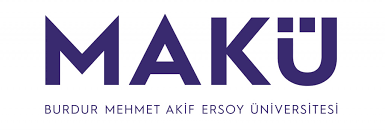 T.C.BURDUR MEHMET AKİF ERSOY ÜNİVERSİTESİYEŞİLOVA İSMAİL AKIN MESLEK YÜKSEKOKULUÖZ DEĞERLENDİRME RAPORUBirim Kalite Komisyonu BaşkanıAli ELİBOLBirim Kalite Komisyonu ÜyeleriUğur TOZKOPARANFaruk GÖKÇEÖzcan ÖZDEMİRAnıl ÖRNEKEnver SERBESTEngin PULLUKMustafa GÖKKARARıza Kürşat KAYAHatice EMEKSİZCennet Seher GÖLGELİYasemin YILMAZBurdur / 2022ÖZETRaporun hazırlanmasındaki temel amaç birimin güçlü ve zayıf yönlerini görüp ilerleyen süreçlerde bu zayıf yönler için  alınan stratejilerle eksikliklerin kapatılarak güçlendirilmesidir. Bu rapor 2022 yılında yapılmış olan faaliyetler doğrultusunda hazırlanmış ve öz değerlendirme sonucunda elde edilen temel sonuç ise, birimin kurumun tanımlı politikaları ile uyumlu bir kalite güvencesi politikasının birbiri ile entegre edilme gerektiği ve birim kalite komisyonunun ve paydaşların iş paylaşım şemasının oluşturulması gerektiği sonucuna ulaşılmıştır. Ayrıca mezuniyet sisteminin kurularak danışmanlar tarafından mezun öğrencilerin takibinin sağlanması, paydaşlarla alınan kararların daha etkin bir şekilde yerine getirilebilmesi için geribildirim sisteminin sağlanması gerekmektedir.  BİRİM HAKKINDA BİLGİLER1. İletişim Bilgileri2. Tarihsel Gelişimi Birimin kısa tarihçesi ve mevcut durumu (toplam öğrenci sayısı, akademik ve idari çalışan sayıları, altyapı durumu vb. özet bilgiler) hakkında kısa bir bilgi verilmelidir.Meslek Yüksekokulumuz, Burdur’ un şirin ilçelerinden Yeşilova ilçesinde, 15.01.2016 tarihli Yükseköğretim Genel Kurulu 2547 Sayılı Kanun’un 2880 Sayılı Kanun’la değişik 7/d-2 maddesi uyarınca kurulmuştur. Yeşilova ilçesi Burdur il merkezine 60 km, Denizli il merkezine 90 km ve Antalya il merkezine 145 km mesafe uzaklıktadır. 1351 km² yüzölçümüne sahip olup, 1150 m yükseltide bulunmaktadır. Yeşilova İsmail Akın Meslek Yüksekokulu ilçe merkezine 2 km uzaklıktadır. 4069 m² alan üzerinde tamamlanmış olan Yeşilova İsmail Akın Meslek Yüksekokulu’nun 3 katlı binasında, yeterli sayıda derslik, amfi ve uygulama mutfağı bulunmaktadır. Toplam kapalı alan yaklaşık 4319 m²’dir.  Yeşilova İsmail Akın Meslek Yüksekokulu bünyesinde 2 adet bölümümüz bulunmaktadır. Bu bölümler; Seyahat-Turizm ve Eğlence Hizmetleri Bölümü altında yer alan Turist Rehberliği Programı ile Otel-Lokanta ve İkram Hizmetleri Bölümü altında yer alan Turizm ve Otel işletmeciliği ile Aşçılık Programları’dır. Yeşilova ilçesinde bulunan apart ve pansiyon imkânlarıyla öğrencilerimize daha rahat bir barınma imkânı sağlamaktadır.
Yeşilova ilçesi ve İsmail Akın Meslek Yüksekokulumuz rahat bir ulaşım imkâna sahiptir.  Yeşilova, Denizli-Burdur-Antalya-Muğla illeri arasında yer almaktadır. Adı geçen tüm illerden ilçeye direk otobüs seferleri ile ulaşılabilmektedir. Havayolu ulaşımı 50 km uzaklıkta bulunan Denizli Çardak Havalimanı, 85 km uzaklıkta bulunan Isparta Süleyman Demirel Havalimanı ve 170 km uzaklıkta bulunan Antalya Havalimanı ile sağlanmaktadır. Yeşilova ilçesinde, turizm açısından önemli kaynaklara sahip kırsal alanlar içerisinde eşsiz doğa ve göl manzaraları, ormanlar, dereler, çaylar, dağlar, tarihi ve kültürel değerler mevcuttur. Orman ve dağlık alanların av ve yaban hayatı zengin olup keklik, tavşan, yaban domuzu, bıldırcın gibi türler yaşamaktadır. Salda Gölü, Salda Kayak Merkezi, yöresel yemekleri, yöresel el sanatları kırsal turizmin uygulanmasını sağlayacak zenginliktedir. Salda Gölü çevreleyen Mars toprağı özelliğine sahip doğal kumsalları ile Salda Gölü Türkiye’nin Maldivleri olarak ta adlandırılmaktadır. Salda Gölü, 1989 yılında Doğal Sit Alanı olarak kabul edilmiştir. Kar yağışının bol olduğu aylarda Eşeler dağı Tınaztepe’de bulunan Salda Kayak Merkezinde kayak sporu, ilkbahar ve yaz aylarında ise Salda gölünde yüzme, yelkencilik sporu, balık avcılığı, kamp faaliyetleri ve su sporları yapılabilmektedir3. Misyonu, Vizyonu, Değerleri ve Hedefleri Evrensel değerlerle milli değerleri birlikte kucaklayan ve özümseyen, çağımızın gereklerine uygun bilgi ve yeteneklere sahip, insan haklarına, çevreye ve demokrasiye saygılı, temel eğitimini almış, endüstrinin ihtiyaç duyduğu alanlarda teorik ve uygulamalı eğitim almış tercih edilen nitelikli mesleki-teknik elemanlar yetiştirmek, eğitim ve danışmanlık hizmetleri vermek, ilişki içinde bulunulan sektörlerle ilgili projeler üretmek, araştırıcı, girişimci, sorgulayıcı ve analitik düşünce gücü gelişmiş, mesleğine ve yeteneklerini geliştirmeye kendisini adamış bireyler yetiştirmektir.  Sürekli değişen ve yenilenen küresel koşullara ve teknolojiye uyum sağlayabilecek, çağın gereksinimlerini algılayan, bölgesel ve milli sorunlara sahip çıkacak bilinçli öğrenciler yetiştiren, araştırma ve geliştirme çalışmalarını yürüterek bölgenin ihtiyaç ve sorunlarına cevap üretebilen, günceli takip eden, takım çalışmasına uyumlu, aranılan ve ihtiyaç duyulan meslek elemanı yetiştiren, mensubu olmaktan gurur duyulan bir kurum olmak.A.  KALİTE GÜVENCESİ SİSTEMİA.1. Misyon ve Stratejik Amaçlar: Kurum (MAKÜ), stratejik yönetiminin bir parçası olarak kalite güvencesi politikaları ve bu politikaları hayata geçirmek üzere stratejilerini belirlemeli ve kamuoyuyla paylaşmalıdır.A.1.1. Misyon, vizyon, stratejik amaç̧ ve hedefler Birimin, kurumun stratejik planıyla uyumlu, birimin kimliğini yansıtan stratejik hedefleri bulunmakta mıdır? Birim, faaliyetlerini bu hedefler doğrultusunda yürütmekte midir?EVETBu hedefler birim paydaşlarınca bilinmekte ve paylaşılmakta mıdır?EVETHedefler, alt hedefler ve eylem planı tüm anabilim dallarının ve/veya programların katılımıyla ve tüm paydaşların (özellikle de stratejik paydaşların) görüşü alınarak hazırlanmış mıdır?EVETHedefler ile ilgili olarak yıllık gerçekleşmeler takip edilerek birimin ilgili kurullarında tartışılmakta ve gerekli önlemler alınmakta mıdır?EVETA.1.2. Kalite PolitikasıBirimin kalite politika belgesi bulunmakta mıdır? HAYIRBirim kalite politikası belgesi kurumun kalite politikası ve değerleriyle uyumlu mudur?HAYIRBirim kalite politika belgesi birim paydaşlarının görüşü alınarak hazırlanmış mıdır? Paydaşlarca bilinir ve paylaşılır durumda mıdır?HAYIRİç kalite güvence sisteminin yönetim şekli, örgütlenme, temel mekanizmalar ve birimlere erişim açıklanmış mıdır?HAYIRA.1.3. Kurumsal Performans YönetimiBirimin, stratejik hedefler doğrultusunda tüm temel etkinliklerini kapsayan anahtar performans göstergeleri (KPI) tanımlanmış mıdır?HAYIRBu göstergelerin iç kalite güvencesi sistemi ile nasıl ilişkilendirildiği tanımlanmış mıdır?HAYIRBu göstergelerin kararlara yansıması ile ilgili örnekler mevcut mudur?HAYIRBu göstergelerin yıllar içindeki değişimi takip edilmekte midir?HAYIRMisyon, vizyon, stratejik amaç̧ ve hedefler Olgunluk Düzeyi:GÜNDEMLERİN GÖRÜŞÜLMESİGündem 1-   Yeşilova İsmail Akın MYO’nun turizm sektörüne katkıları ile ilgili bilgilendirme.          Açıklama :     Meslek Yüksekokulumuz Burdur Belediyesi ile yapılan protokol doğrultusunda öğrencilerimizin Burdur Belediyesine ait işletmelerde (Turizm, Restaurant vb.) hem stajyer hem de sürekli olarak istihdam edebilmeleri için kurumumuzla protokol imzalanmıştır.               Ayrıca Aşçılık programında görevli hocalarımızın Burdur Belediyesindeki işletmelerde çalışan personellere eğitim ve uygulama verilmesinin sağlanabilmesi için kurumumuzca görevlendirilmiştir.	 Yeşilova Yerleşkemizde BAKA ile yapılan proje kapsamında binamızın2. ve 3. Katlarının öğrencilerimizin hem staj uygulamalarını yapması teorikte gördükleri dersleri otelimizde uygulamasını yaparak kendilerini geliştirmelerini sağlamak ve Yeşilova ilçesinin yaz ve kış aylarında ilçemize gelen misafirlerin konaklama ihtiyaçlarının karşılanması maksadıyla projemiz doğrultusunda tadilat devam etmektedir.Gündem 2-    Yeşilova İsmail Akın MYO’nun farklı kurumlarla ortak şekilde yürüttüğü faaliyetlerle ilgili bilgilendirme.           Açıklama : 1. Gündem maddesinde belirtildiği üzere Burdur Belediyesi ile staj protokolü karşılıklı imzalanmıştır. Ayrıca BAKA ile birlikte yürütülen otel projemiz devam etmektedir. Gündem 3- Yeşilova İsmail Akın MYO’nun sektörden beklentileri.     Açıklama :Paydaşlarımızdan eğitim-öğretim dönemleri içerisinde yapılacak olan etkinlik faaliyetlerinde projelerde desteklerinin sağlanması istendi. Mezun olan öğrencilerimiz ihtiyaç doğrultusunda istihdam edilmesi ve halen aktif olan öğrencilerimize staj uygulamalarının yapılabilmesinin sağlanması istendi. Eğitim- Öğretim yılında okutulan teorik derslerin ve içeriklerinin sektördeki uygulama alanlarına göre revize edilmesi ve güncellenmesi konusunda fikirlerinin belirtilmesi istenmiştir. Gündem 4- Sektörün Yeşilova İsmail Akın MYO akademik personelinden beklentileri.       Açıklama : Sektöre uygun ve aranan elemanlar yetiştirilmesi için teorik bilgilerin yanında uygulama alan ve derslerini genişleterek öğrencilerin becerilerini geliştirmelerini sağlanması istendi. Yöresel ürünlerin ve yemeklerin tanıtımlarının yapılması ve yöresel lezzetlerin kurumsallaştırılarak standardize edilmesi ve ayrıca eğitim-öğretim planlarında burdur yöresel ürünlerinin ders içeriklerinde yer alması ve ders ortamında teorik olarak işlenip uygulama alanlarında ürünlerin geliştirilerek tanınmasının sağlanması, rehberlik öğrencilerimiz için de Burdur doğa, kültür turizmi ile ilgili konuların ders içeriklerine konulması ve burdur turizmi hakkında bilinçlendirilip sahada teknik gezilerle pekiştirilmesinin sağlanması. Kurumumuzun bilhassa turizmle iştigal eden işletmelerde koordine ederek turizmin eğitim programlarının planlanarak verilmesinin sağlanması. Bunların içine emniyet mensubu personelinde kapsaması gerektiği söylendi. Burdur yöresine ait yöresel lezzet altında tanıtımını yapan tam kapsamlı kitap olmadığı bu nedenle bilhassa aşçılık programı hocalarımızdan bir kitap yazarak tanıtılmasının sağlanması istendi.Gündem 5- Sektörün okulumuz bünyesinde bulunan Turist Rehberliği-Turizm ve Otel İşletmeciliği ve Aşçılık programlarından sektöre katkıları anlamında beklentileri.      Açıklama : Paydaşların kurumumuzda eğitim-öğretim döneminde ve yaz aylarında yapacakları staj imkanlarının veya şartlarının esnetilmesi ve staj süresinin uzatılmasının sağlanması, işletmelerde aranan özel şartların biraz daha kolaylaştırılması (4-5 yıldızlı işletmeler haricinde yıldızı düşük veya yıldızsız olan turizm işletmelerinde staj yapma olanakları gibi.) hem öğrenci staj yeri hem de işletmeci açısından daha iyi olacağı bu nedenle kurum staj yönergesinde değişikliklerin mümkünse yapılabilmesi istendi.Gündem 6- Sektörün uygulama alanlarında stajer olarak kabul ettikleri öğrencilerle yaşadıkları sorunlar ve bu sorunlara yönelik turizm paydaşlarının çözüm önerilerinin görüşülmesi.       Açıklama : Staja gelen veya sürekli istihdam edilen öğrencilerde teorik olarak yeterli fakat uygulama olarak eksik tecrübelerinin olduğu bu nedenle verilecek olan derslerin uygulama ders saatlerinin artırılması  istendi.Gündem 7- Eğitim- Öğretim yılı içerisinde verilen derslerin turizm sektörünün ihtiyaçlarına uygunluğu ve bu konudaki önerileri.       Açıklama : Yukarıdaki gündemlerde belirtildiği üzere, Meslek Yüksekokulumuz Programlarında hem ders olarak hem de uygulama olarak verilen derslerde Burdur’umuza özgü yöresel ürünleri ve lezzetleri kapsayan konuların mevcut olduğu ancak daha fazla kaynaklara ulaşıldığı sürece içeriklerin zenginleştirileceğini ve ders olarak öğretim planlarında Burdur yöresine ait derslerin konacağı belirtildi. Ayrıca Turist Rehberliği programınada Burdur doğa,kültür turizmine yönelik ders ve içeriklerin daha kapsamlı olması için çalışmaların yapıldığı belirtildi.Gündem 8- Turizm paydaşları ve Yeşilova İsmail Akın MYO’nun birlikte gerçekleştirebilecekleri programlar için yol haritasının çıkarılması.     Açıklama : Yöresel lezzetleri tanıtan kitabın İl Kültür ve Turizm Müdürlüğü ile yapılacak proje kapsamında hazırlanması , MEB (Milli Eğitim Bakanlığı) TUREM (Turizm Eğitim Merkezi )de eğitim alan öğrencilerle Meslek Yüksekokulumuz öğrencileri asasında yarışma etkinliklerinin düzenlenmesi istendi. Turizm işletmelerinin ve emniyet kolluk kuvvetlerinin turizme yönelik bilinçlendirilmeleri için Halk Eğitim Müdürlüğü ile yapılacak programlarla eğitim verilmesi istendi. Valilik, Özel İdare, Belediye ve kamu kurumlarının temsilcileriyle toplanarak bölgemizdeki turizm noktalarının ve yol haritalarının yani yeni rotalarının düzünlenerek daha kolay ulaşım sağlanması için gerekli çalışmaların yapılması gerekirse toplantı düzenlenmesi istendi.Gündem 9- Turizm paydaşlarının stajer veya daimi olarak çalıştırmak istedikleri okulumuz öğrencilerini seçerken dikkat ettikleri hususlar ve bu kişilerden beklentileri.      Açıklama: Staja gelen veya daimi çalışan öğrencilerimizde çok sıkıntı yaşamadıklarını ancak uygulama becerilerini artırmaları, bunun için sadece okul değil kendi çabalarıyla özel sektörde kendilerini geliştirmeleri, iletişim becerilerinin zayıf olduğu bu nedenle kendilerini geliştirmeleri, kılık kıyafet, hijyen gibi unsurlara daha çok dikkat etmeleri gerektiği belirtildi.Gündem 10- Burdur ili ile Yeşilova ilçesinin ve Salda Gölü’nün turizm potansiyelinin değerlendirilmesi ve mevcut duruma yönelik okulumuz ile paydaşlar arasında yapılabileceklerin görüşülmesi.       Açıklama : Bölgemize gelen turizimcilerin Burdur-Yeşilova ve diğer ilçelerdeki turizm alanlarına ziyaret gerçekleştirdikleri ancak konaklama tesis ve yol üzerindeki satış noktalarının yetersiz olduğu bu nedenle turizmcilerden istifade edilemediği, günübirlik tatillerini tamamlayıp gittikleri, istenilen pastadan faydalanılamadığı, bunun için gerekli girişimlerin başlatılarak proje ve çalışmalara hız verilmesi gerektiği , bu konularla alakalı diğer kurum ve işletmecilerle , iş insanları ile görüşülerek gerekli adımların atılması için  projelerin hızlandırılması gerektiği söylendi.Gündem 11- Yeşilova ilçesinde bulunan Salda Gölü ve çevresinde meydana gelen turizm faaliyetleri ile kaynakların sürdürülebilir olması için okulumuz açısından günümüze ve geleceğe yönelik değerlendirmelerin yapılması.        Açıklama : Burdur -Yeşilova , Yeşilova-Salda ve Salda Gölü etrafında bulunan  yöresel ürünlerin satışı yapılan yerlerin daha düzenli temiz ve ambalajlı etiketli olması turizmci açısından dikkat çekmeli, Salda da eğitimlerin verilmesi sağlanmalı.Gündem 12- Okulumuz Yeşilova ilçesi kampüsü ile Yeşilova ilçesinin altyapı ve üstyapı koşullarının 2022-2023 eğitim öğretim yılında okulun Yeşilova’da eğitime devam etmesi nedeniyle değerlendirilmesi.       Açıklama : Konaklama sıkıntısının devam ettiği en kısa sürede artırılmasının planlanması istendi. İlgili kurumlarla görüşülerek öğrencilerimizin sosyal aktivitelerini yapabilecekleri alanların mevcut olmadığı veya yetersiz olduğu bu nedenle ilgili kurum ve  sektör temsilcileri  ile görüşülüp artırılmasının sağlanması. Okulumuz ile İlçe merkezine Yol ulaşımının olmadığı bu nedenle öğrencilerimizin ve personelimizin sıkıntı yaşadığı, ilgili kurum ve özel firmalarla görüşüp sorunun çözülmesinin sağlanması.Bu açıklamalardan sonra bir sonraki yapılacak toplantımızda görüşmek dileği ile tüm katılan herkese teşekkür edilerek toplantı sonlandırılmıştır.PAYDAŞLARIN TALEPLERİEsnafların ve emniyet kolluk kuvvetlerinin turizme yönelik bilinçlendirilmesi maksadıyla eğitim programlarının yapılması,Yöresel lezzetler adı altında kitap çıkarılması (ilgili kurumlarla birlikte),Yöresel ürünlerin satışının yapılabilmesi için satış noktalarının yapılması için gerekli çalışmaların hayata geçirilmesi,İlgili kurumlara tanıtım video broşür gibi tanıtım araçları ile Burdur’umuz ve ilçelerinin kültür turizm ve doğa alanlarının tanıtımının artırılmasının sağlanması,Programlarda verilen derslerde Burdura özgü yöresel lezzetlerin ve ürünlerin Burdur kültür ve doğa turizmine yönelik içeriklerin ve derslerin oluşturulması,TUREM (Turizm Eğitim Merkezi) de eğitim gören öğrencilerle yarışma düzenlenmesi,Konaklama-Tesis ve yol haritalarının güncellenmesi ve zenginleştirilmesi için kurumlarla görüşülüp gerekli çalışmaların başlatılması,Öğrencilerin görecekleri derslerde uygulama ders saatlerinin artırılması,Meslek Yüksekokulu Staj Yönergesinin tekrardan gözden geçirilmesi,Burdur Yöresel Lezzet ve benzeri gibi derslerin ortak seçmeli ders olarak konmasının araştırılıp gerekli işlemlerinin yapılması.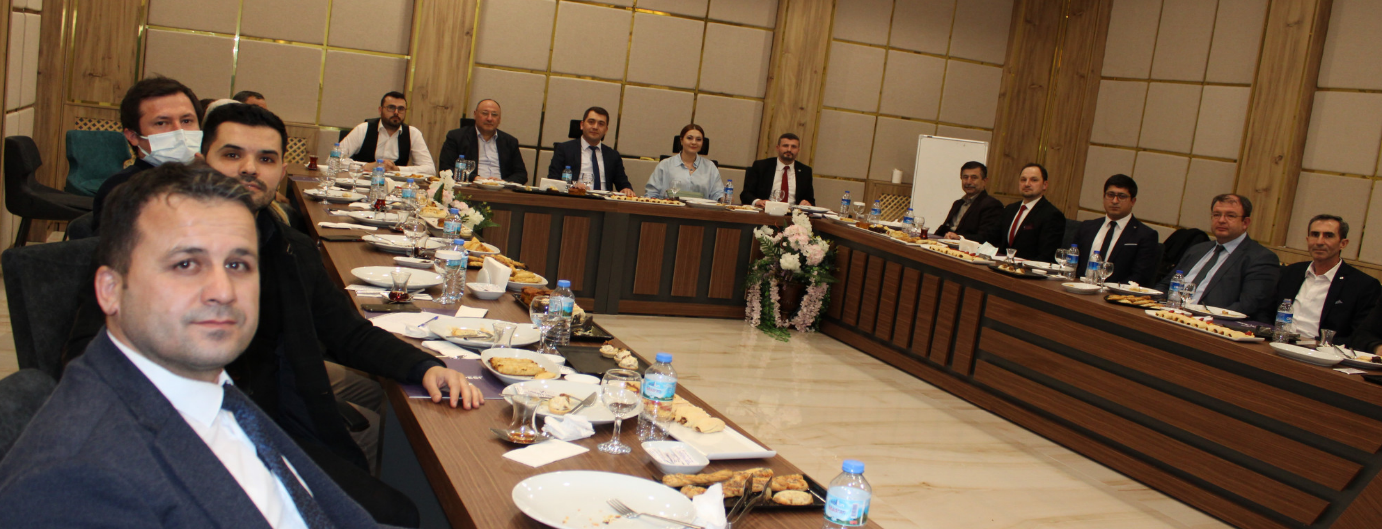 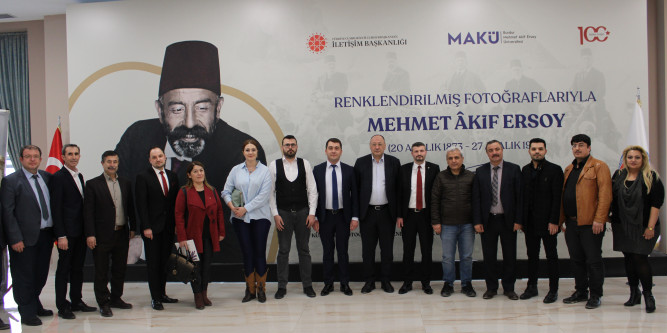 Kalite PolitikasıOlgunluk Düzeyi:Kurumsal performans yönetimiOlgunluk DüzeyiA.2. İç Kalite Güvencesi: Kurum, iç kalite güvencesi sistemini oluşturmalı ve bu sistem ile süreçlerin gözden geçirilerek sürekli iyileştirilmesini sağlamalıdır. Kalite Komisyonunun yetki, görev ve sorumlulukları açık şekilde tanımlanmalı ve kurumda kalite kültürü yaygınlaştırılmalıdır.A.2.1. Kalite KomisyonuBirim kendi bünyesinde kalite komisyonu veya ekibini oluşturmuş mudur?EVETA.2.2. İç kalite güvencesi mekanizmaları (PUKÖ çevrimleri, takvim, birimlerin yapısı)PUKÖ çevrimleri açısından takvim yılı temelinde hangi işlem, süreç, mekanizmaların devreye gireceği planlanmış ve akış şemaları oluşturulmuş mudur? (nasıl-kim-kime-neyin iletileceği belli midir?)EVETPlanlama, Uygulama, Kontrol ve Önlem alma (PUKÖ) döngüsü eğitim ve öğretim, araştırma ve geliştirme, toplumsal katkı ve idari süreçlerin tamamında işletilmekte midir?HAYIRSorumluluklar ve yetkiler tanımlanmış mıdır?EVETTakvim yılı temelinde verilen işlem, süreç, mekanizmaların birim yönetimi, anabilim dalları/programlar, öğretim elemanları, idari personel, öğrenciler gibi katmanları nasıl kapsadığı belirtilmiş midir?HAYIRGerçekleşen uygulamalar irdelenmekte midir?EVETA.2.3. Liderlik ve kalite güvencesi kültürüKalite KomisyonuOlgunluk Düzeyi:İç kalite güvencesi mekanizmaları (PUKÖ çevrimleri, takvim, birimlerin yapısı)Olgunluk DüzeyiLiderlik ve kalite güvencesi kültürüOlgunluk DüzeyiA.3. Paydaş Katılımı: Kurum, iç ve dış paydaşların kalite güvencesi sistemine katılımını ve katkı vermesini sağlamalıdır.A.3.1. İç ve dış paydaşların kalite güvencesi, eğitim ve öğretim, araştırma ve geliştirme, yönetim ve uluslararasılaşma süreçlerine katılımıBirim, iç ve dış paydaşlarını tanımlamış, stratejik paydaşlarını belirlemiş midir?EVETİç ve dış paydaşların karar alma ve yönetişim süreçlerine katılım mekanizmaları, iyileştirme süreçlerine katılım mekanizmalarının nasıl planlandığı ve uygulandığı belirlenmiş midir?EVETGerçekleşen katılımın etkinliği, kurumsallığı, sürekliliği irdelenmekte midir?EVETİç kalite güvencesi sisteminde özellikle öğrenci ve dış paydaş katılımı ve etkinliği mevcut mudur?EVETSonuçlar değerlendirilmekte ve buna bağlı iyileştirmeler gerçekleştirilmekte midir?EVETOlgunluk Düzeyi:Örnek Kanıtlar İç ve dış paydaş listesiPaydaş görüşlerinin alınması sürecinde kullanılan veri toplama araçları (anketler, odak grup toplantıları, çalıştaylar vb.)TOPLANTILARPaydaşların geri bildirimlerini (şikayet, öneri, memnuniyet anketi vb.) almak için oluşturulmuş mekanizmalar (web sayfası, e-posta, sistematik toplantılar gibi)E-POSTA, WATSAPP GRUBLARI ve TOPLANTILARBirim yönetim ve birim düzeyinde kurul ve komisyonlarda (karar alma süreçlerinde) paydaş temsiliyetinin sağlandığını gösteren belgelerStandart uygulamalar ve mevzuatın yanı sıra; birimin ihtiyaçları doğrultusunda geliştirdiği özgün yaklaşım ve uygulamalarına ilişkin kanıtlarA.4. Uluslararasılaşma: Kurum, uluslararasılaşma stratejisi ve hedefleri doğrultusunda yürüttüğü faaliyetleri periyodik olarak izlemeli ve sürekli iyileştirmelidir.A.4.1. Uluslararasılaşma performansıUluslararasılaşma performansı izlenmekte midir?HAYIRUluslararasılaşma performansını izlediği mekanizma ve süreçleri tanımlı mıdır? Sürdürülebilir midir?HAYIRUluslararasılaşma performansının izlenmesi sonucu gerekli iyileştirmeler yapılmakta mıdır? İyileştirme adımlarının kanıtları var mıdır?HAYIROlgunluk DüzeyiB. EĞİTİM VE ÖĞRETİMB.1. Programların Tasarımı ve Onayı: Kurum, yürüttüğü programların tasarımını, öğretim programlarının amaçlarına ve öğrenme çıktılarına uygun olarak yapmalıdır.  Programların yeterlilikleri, Türkiye Yükseköğretim Yeterlilikleri Çerçevesi’ni esas alacak şekilde tanımlanmalıdır. Ayrıca kurum, program tasarım ve onayı için tanımlı süreçlere sahip olmalıdırB.1.1. Programların tasarımı ve onayıBirimde yürütülen programların amaçları ve öğrenme çıktıları (kazanımları) oluşturulmuş, TYYÇ ile uyumu belirtilmiş, kamuoyuna ilan edilmiş midir? EVET. Bologna Ders İçeriklerinde mevcuttur.Program yeterlilikleri belirlenirken birimin stratejik hedefleri göz önünde bulundurulmuş mudur? EvetKazanımların ifade şekli öngörülen bilişsel, duyuşsal ve devinimsel seviyeyi açıkça belirtmekte midir? EVETProgram çıktılarının gerçekleşip gerçekleşmediği nasıl izlenmektedir? Öğrencilerin istihdam durumları, öğrencilere yönelik yapılan değerlendirme anketleri, öğrencilerin ders içerikleri hakkındaki değerlendirmeler göz önünde bulundurulmaktadır.Kurumun ortak (generic) çıktıların irdelenme yöntem ve süreci ayrıntılı belirtilmekte midir?HAYIRÖğrenme çıktılarının ve gerekli öğretim süreçlerinin yapılandırılmasında anabilim/bilim dalı bazında ilke ve kurallar bulunmakta mıdır?İlgili programın bölüm başkanının belirlemiş olduğu maddeler ışığında ortak değerlendirmeler yapılmaktadır.Program düzeyinde yeterliliklerin hangi eylemlerle kazandırılabileceği (yeterlilik-ders-öğretim yöntemi matrisleri) belirlenmiş midir?İlgili ders içeriklerinde sunulmaktadır.Alan farklılıklarına göre yeterliliklerin hangi eğitim türlerinde (örgün, karma, uzaktan) kazandırılabileceği tanımlı mıdır?EVETB.1.2. Programın ders dağılım dengesiProgramın ders dağılımına ilişkin ilke, kural ve yöntemler tanımlanmış mıdır?EVET. Öncelikle öğrencilerin sektörel bazda işlerini kolaylaştıracak dersler sunulmakta, seçmeli ders havuzu da ek ders seçmelerine imkân sağlamaktadır.Müfredat yapısında zorunlu-seçmeli ders, alan-alan dışı ders dengesi gözetilmekte midir? Mevcut durum nedir?EVETProgramlarda alan bilgisine yönelik derslerin yanında, araştırma ve bilim insanı olma yetkinliklerine ilişkin derslere de yer verilmiş midir?EVETBirim, program yapısı ve ders dağılım dengesi için ilkeler belirlemiş ve programlara duyurmuş mudur?EVETBu kapsamda geliştirilen ders bilgi paketlerinin amaca uygunluğu ve işlerliği izlenmekte ve bağlı iyileştirmeler yapılmakta mıdır?EVETB.1.3. Ders kazanımlarının program çıktılarıyla uyumuDerslerin öğrenme kazanımları (karma ve uzaktan eğitim de dahil) tanımlanmış ve program çıktıları ile ders kazanımları eşleştirmesi oluşturulmuş mudur?EVETKazanımların ifade şekli öngörülen bilişsel, duyuşsal ve devinimsel seviyeyi açıkça belirtmekte midir?EVETDers öğrenme kazanımlarının gerçekleştiğinin nasıl izleneceğine dair anabilim dalı/program ve birim yönetiminin birlikte rol aldığı süreçler bulunmakta mıdır? EVETBu mekanizmaların gelişiminde anabilim dalları/programlar ve birim yönetimi birlikte sorumluluk almakta mıdır? Süreç nasıl işlemektedir?EVET. HER birimden ilgili öğretim elemanına yeterli oranda ders yükü sağlanmakta, bireylerin kendi yetkinlik alanlarına yönelik eşitlik oluşturulmaktadır.B.1.4. Öğrenci iş yüküne dayalı ders tasarımıTüm derslerin AKTS değeri web üzerinden paylaşılmakta, öğrenci iş yükü takibi ile doğrulanmakta mıdır?EVETProgramda belirtilen ders saatleri dışında alana özgü uygulamalı öğrenme fırsatları mevcut mudur?EVETMesleki uygulama çalışmaları, değişim programları gibi program yeterliliklerinin kazanıldığı öğrenme faaliyetleri de iş yükü ve kredi çerçevesinde değerlendirilmekte midir?EVETÖğrenci iş yüküne dayalı tasarımda uzaktan eğitimle ortaya çıkan çevrimiçi öğrenme-öğretme ve değerlendirme çeşitlilikleri de göz önünde bulundurulmakta mıdır?EVETAKTS değeri hesaplanırken öğrencinin araştırma faaliyetleri için geçireceği zaman göz önünde bulundurulmakta mıdır?EVETProgramların tasarımı ve onayıOlgunluk DüzeyiÖrnek KanıtlarProgram tasarımı ve onayı için kullanılan tanımlı süreçlerÖğretim üyesi yetkinliği ile program uyumunu sağlamaya dönük tanımlı süreçlerProgram tasarım ve onay süreçlerinin birimin stratejik hedefleri ile uyumlu olduğuna ilişkin kanıtlarPaydaş katılımına ilişkin kanıtlarİzleme sonuçları ve iyileştirme raporlarıStandart uygulamalar ve mevzuatın yanı sıra; birimin ihtiyaçları doğrultusunda geliştirdiği özgün yaklaşım ve uygulamalarına ilişkin kanıtlarProgramın ders dağılım dengesiOlgunluk DüzeyiDers kazanımlarının program çıktılarıyla uyumuOlgunluk Düzeyi:Öğrenci iş yüküne dayalı ders tasarımıOlgunluk DüzeyiB.2. Öğrenci Kabulü ve Gelişimi: Kurum, öğrenci kabullerine yönelik açık kriterler belirlemeli; diploma, derece ve diğer yeterliliklerin tanınması ve sertifikalandırılması ile ilgili olarak önceden tanımlanmış ve yayımlanmış kuralları tutarlı ve kalıcı bir şekilde uygulamalıdır.B.2.1. Öğrenci kabulü, önceki öğrenmenin tanınması ve kredilendirilmesiÖğrenci kabulüne ilişkin ilke ve kuralları tanımlanmış ve ilan edilmiş midir?EVETDiploma, sertifika gibi belge talepleri titizlikle takip edilmekte midir?EVETÖnceki öğrenmenin (örgün, yaygın, uzaktan/karma eğitim ve serbest öğrenme yoluyla edinilen bilgi ve becerilerin) tanınması ve kredilendirilmesi yapılmakta mıdır?EVETUluslararasılaşma politikasına paralel hareketlilik destekleri, öğrenciyi teşvik, kolaylaştırıcı önlemler bulunmakta mıdır? Hareketlilikte kredi kaybı olmaması yönünde uygulamalar var mıdır?HAYIRBirim, öğrencilerin akademik gelişimini ölçülebilir hangi yöntemlerle izlemektedir?Akademik anlamda ilerleme sağlamak isteyen öğrencilere DGS sınavları ile ilgili bilgiler aktarılmaktadır. Bunun haricinde, herhangi bir ölçme sistemi kullanılmamaktadır.B.2.2. Yeterliliklerin sertifikalandırılması ve diplomaYeterliliklerin onayı, mezuniyet koşulları, mezuniyet karar süreçleri açık, anlaşılır, kapsamlı ve tutarlı şekilde tanımlanmış ve kamuoyu ile paylaşılmış mıdır?EVETSertifikalandırma ve diploma işlemleri bu tanımlı sürece uygun olarak yürütülmekte, izlenmekte ve gerekli önlemler alınmakta mıdır?EVETÖğrencilerin akademik gelişimini izlemek için anahtar göstergeler tanımlanmış mıdır?EVETÖğrenci kabulü, önceki öğrenmenin tanınması ve kredilendirilmesiOlgunluk DüzeyiYeterliliklerin sertifikalandırılması ve diplomaOlgunluk DüzeyiB.3. Öğrenci Merkezli Öğrenme, Öğretme ve Değerlendirme: Kurum, öğrencilerin öğrenim süresince programların amaç ve öğrenme çıktılarına ulaşmasını sağlamalı, bu süreçte aktif öğrenme strateji ve yöntemleri içeren uygulamalar yürütmelidir. Ölçme ve değerlendirme süreçlerinde de öğrenci merkezli ve yeterlilik temelli bir yaklaşım benimsenmelidir.B.3.1. Öğretim yöntem ve teknikleriÖğretim yöntemi öğrenciyi aktif hale getiren ve etkileşimli öğrenme odaklı mıdır?EVETTüm eğitim türleri içerisinde (örgün, uzaktan, karma) o eğitim türünün doğasına uygun; öğrenci merkezli, yetkinlik temelli, süreç ve performans odaklı disiplinler arası, bütünleyici, vaka/uygulama temelinde öğrenmeyi önceleyen yaklaşımlar mevcut mudur?EVETÖrgün eğitim süreçleri ön lisans ve lisans öğrencilerini kapsayan; teknolojinin sunduğu olanaklar ve ters yüz öğrenme, proje temelli öğrenme gibi yaklaşımlarla zenginleştirilmekte midir?EVETÖğrencilerinin araştırma süreçlerine katılımı müfredat, yöntem ve yaklaşımlarla desteklenmekte midir?HAYIRTüm bu süreçlerin uygulanması, kontrol edilmesi ve gereken önlemlerin alınması sistematik olarak değerlendirilmekte midir?EVETB.3.2. Ölçme ve değerlendirmeÖğrenci merkezli ölçme ve değerlendirme, yetkinlik ve performans temelinde yürütülmekte midir?HAYIRBirimde ölçme ve değerlendirme hangi yöntemlerle sağlanmaktadır? Öğrencilerin derse katılım düzeyleri, sınav başarı notları, okul sonrası bölümü ile ilgili istihdam edilip edilmediği gibi dallarda sağlanmaktadır.Ders kazanımlarına ve eğitim türlerine (örgün, uzaktan, karma) uygun sınav yöntemleri planlamakta ve uygulanmakta mıdır?EVETÖlçme ve değerlendirme uygulamalarının zaman ve kişiler arasında tutarlılığı ve güvenirliği sağlanmakta mıdır?EVETGerekli iyileştirmeler yapılmakta mıdır?EVETB.3.3. Öğrenci geri bildirimleriÖğrenci görüşü (ders, dersin öğretim elemanı, program, hizmet ve genel memnuniyet seviyesi vb.) hangi yollarla alınmakta ve sonuçları paylaşılmakta mıdır?Üniversite genelinde yapılan anket çalışmaları sonucu göstergeler aracılığıyla kurumlara iletilmektedir. Onun dışında bireysel ve kurumsal olarak öğrencilerin istek ve beklentileri değerlendirilmekte ve idare ile paylaşılmaktadır.Kullanılan yöntemler geçerli ve güvenilir midir?EVETÖğrenci şikâyetleri ve/veya önerileri için muhtelif kanallar var mıdır? Bunlar öğrencilerce bilinmekte midir? Bunların adil ve etkin çalıştığı denetlenmekte midir?EVET. Her birimin danışabileceği sınıf danışman hocası öğrencilerle etkin ve verimli şekilde iletişime geçmektedir.Öğrenci geribildirimleri kapsamında herhangi bir iyileştirme yapılmış mıdır?EVETB.3.4. Akademik danışmanlıkBirimde danışmanlık sistemi nasıl işletilmektedir?Her birimin (programın) kendi alanında yetkin danışmanı bulunmaktadır. Ayrıca öğrencilerin de sınıf içerisinde adil oylama ile belirlenen öğrenci danışmanları mevcuttur. Onların kanalı ile de sınıf danışman hocalarına iletide bulunabilmektedirler.Danışmanlık etkinliklerinin öğrenci portfolyosu gibi yöntemlerle takibi ve iyileştirme adımları var mıdır?EVETDanışman-öğrenci ilişkisinin çerçevesi tanımlı mıdır?EVETDanışmanlık faaliyetleri izlenmekte midir?EVETDanışman seçme ve değiştirme mekanizmaları esnek, şeffaf ve öğrenci merkezli biçimde yapılandırılmış mıdır?EVETOlası çıkar çatışması ve çakışması durumlarında başvuru ve itirazlar açısından tanımlı süreçler bulunmakta mıdır?EVETÖğretim yöntem ve teknikleriOlgunluk DüzeyiÖrnek KanıtlarDers bilgi paketlerinde öğrenci merkezli öğretim yöntemlerinin varlığıEVET. AKTS Bologna sisteminde mevcuttur.Ölçme ve değerlendirmeOlgunluk DüzeyiÖrnek KanıtlarProgramlardaki uygulama örneklerTeknik geziler ve uygulama mutfağı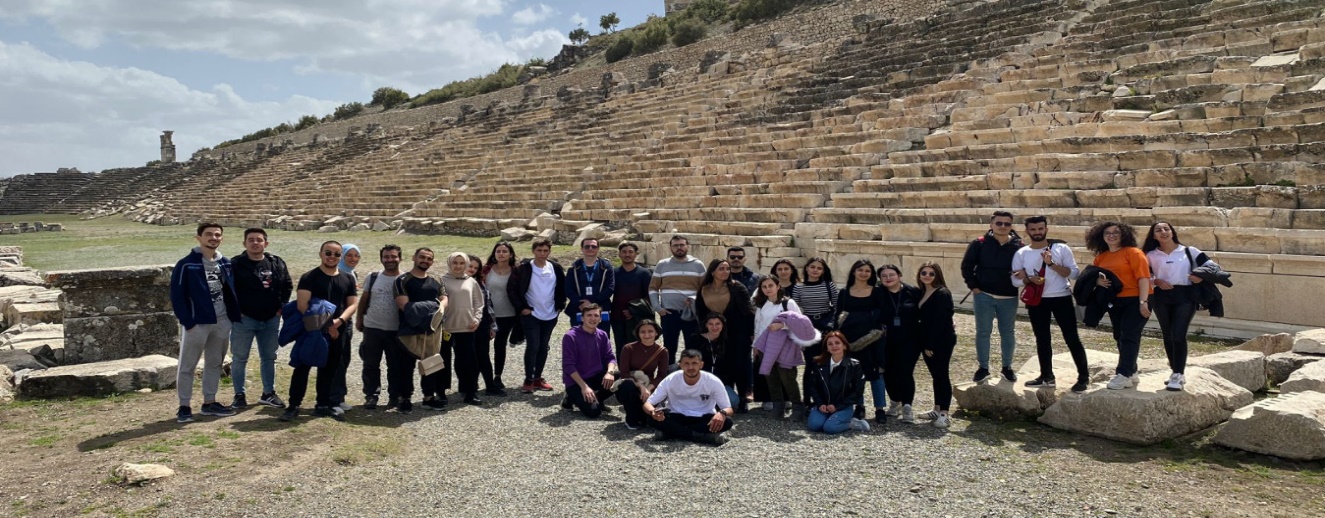 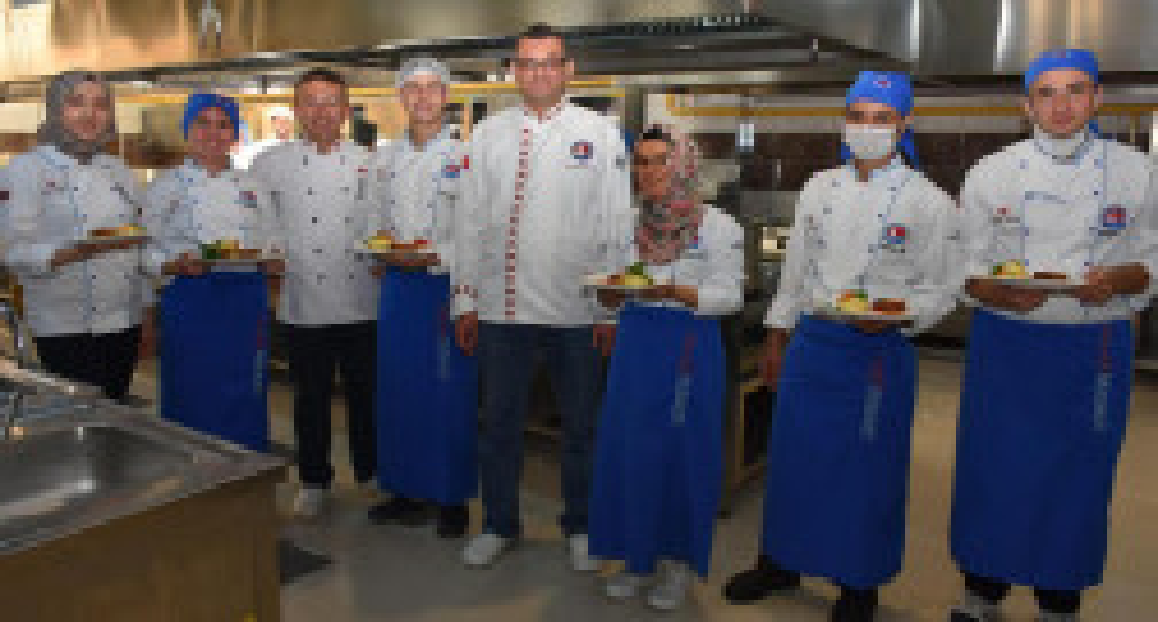 Örgün/uzaktan/karma derslerde kullanılan sınav örnekleri (programda yer verilen farklı ölçme araçlarına ilişkin)Klasik ve test şeklinde yapılan sınavlarÖğrenci geri bildirimleriOlgunluk DüzeyiÖrnek KanıtlarÖğrenci geri bildirimi elde etmeye ilişkin ilke ve kurallarÖğrenci geri bildirim mekanizmalarıÖğrenci geri bildirimlerine ilişkin analiz raporlarıÖğrenci geri bildirimleri kapsamında gerçekleştirilen iyileştirmelere ilişkin uygulamalar Öğrencilerin karar alma mekanizmalarına katılım örnekleriStandart uygulamalar ve mevzuatın yanı sıra; birimin ihtiyaçları doğrultusunda geliştirdiği özgün yaklaşım ve uygulamalarına ilişkin kanıtlarAkademik danışmanlıkOlgunluk DüzeyiÖrnek KanıtlarTanımlı danışmanlık süreçleri, danışmanlık el kitapları, yönergeleriB.4. Öğretim Elemanları:B.4.1. Öğretim yetkinliğiBirimde tüm öğretim elemanlarının etkileşimli-aktif ders verme yöntemlerini ve uzaktan eğitim süreçlerini öğrenmeleri ve kullanmaları için eğiticilerin eğitimi etkinlikleri bulunmakta, sonuçları izlenmekte ve gerekli güncellemeler yapılmakta mıdır?EVETOlgunluk DüzeyiB.5. Programların İzlenmesi ve Güncellenmesi: Kurum, programlarının eğitim-öğretim amaçlarına ulaştığından, öğrencilerin ve toplumun ihtiyaçlarına cevap verdiğinden emin olmak için programlarını periyodik olarak gözden geçirmeli ve güncellemelidir. Mezunlarını düzenli olarak izlemelidir.B.5.1. Programların izlenmesi, değerlendirilmesi ve güncellenmesiBirimde, ana bilim dalları/programlar tarafından yürütülen programların; izlenmesi ve güncellenmesine ilişkin takvim, yöntem, veri girişi gibi çalışmaların yürütülmesine ilişkin tanımlı süreçleri bulunmakta mıdır? EVETHer program ve ders için (örgün, uzaktan, karma, açıktan) ilgili kazanımlar listesi öğrenci ile paylaşılmakta mıdır?EVETProgram çıktılarına ulaşılıp ulaşılmadığının ölçümü nasıl gerçekleşmektedir? Bu süreç izlenmekte ve gerekli iyileştirmeler yapılmakta mıdır?Öğrencilere yönelik farkındalık oluşturacak sorularla anket düzenlenmekte veya karşılıklı fikir alışverişi sağlanmaktadır. Herhangi bir sorun teşkil eden durum mevcut ise de müdahale edilmekte, iyileştirme çalışmaları yapılmaktadır.Eğitim öğretim ile ilgili istatistiki göstergeler (her yarıyıl açılan dersler, öğrenci sayıları, geri besleme sonuçları, ders çeşitliliği, laboratuvar uygulama, ilişik kesme sayıları/nedenleri, mezun sayıları vb.) periyodik ve sistematik şekilde izlenmekte ve değerlendirilmekte midir?EVETProgram dış değerlendirme/öz değerlendirme planlaması, teşviki ve uygulaması var mıdır? Birim programlarının dış değerlendirme stratejisi belirlenmiş ve sonuçları tartışmakta mıdır?EVETB.5.2. Mezun izleme sistemiBirim, ana bilim dalları/programlar tarafından izlenen mezunların, devam edilen eğitimler, akademik kariyer gelişimleri ve memnuniyetleri gibi bilgilerini sistematik ve kapsamlı olarak toplamakta, değerlendirmekte, gelişme stratejilerinde kullanmakta mıdır?Programların izlenmesi, değerlendirilmesi ve güncellenmesiOlgunluk DüzeyiMezun izleme sistemiOlgunluk DüzeyiB.6. Engelsiz ÜniversiteB.6.1. Engelsiz üniversite uygulamalarıBirimde engelsiz üniversite kapsamında planlanan/uygulanan uygulamalar bulunmakta mıdır?HAYIRBirimde dezavantajlı öğrencilerin eğitim olanakları nelerdir?MEVCUT DEĞİLDİROlgunluk DüzeyiC. ARAŞTIRMA VE GELİŞTİRME C.1. Araştırma Stratejisi: Birim, stratejik plan çerçevesinde belirlenen akademik öncelikleriyle uyumlu, değer üretebilen ve toplumsal faydaya dönüştürülebilen araştırma ve geliştirme faaliyetleri yürütmelidir.C.1.1. Birimin araştırma politikası, hedefleri ve stratejisiBirimin araştırma politikası mevcut mudur?HAYIRBirimde araştırma hedefleri belirlenmiş midir?HAYIRBirimin araştırma stratejisi nelerdir?YOKTURÖncelikli araştırma alanları belirlenmiş midir?HAYIRPaydaş görüşü ne derece ve hangi mekanizmalarla alınmaktadır?En az yılda bir defa toplantı yapılmaya çalışılmaktadır. Genellikle alanında uzman katılımcıların daveti sağlanmaktadır.Bunlar kurumun misyonu ile uyumlu olup, araştırma kararlarını ve etkinliklerini yönlendirebilmekte midir? EVETBirimin araştırma geliştirme faaliyetleri kurumun araştırma politikası ile uyumlu mudur?EVETAraştırma stratejisi belirli aralıklarla gözden geçirilmekte midir?EVETHedeflerin gerçekleştirilmesine ilişkin takip nasıl sağlanmaktadır?Belirlenen kararlar sıklıkla yürütücüler tarafından denetlenmekte ve iyileştirilmeye çalışılmaktadır.C.1.2. Araştırma-geliştirme süreçlerinin yönetimi ve organizasyonel yapısıAraştırma yönetimine ilişkin benimsenen bir yaklaşım mevcut mudur?HAYIRAraştırma motivasyonu ve işlevi nasıl tasarlanmıştır?HAYIRKısa ve uzun vadeli hedefler net bir şekilde benimsenmiş midir?HAYIRAraştırma yönetimi ekibi veya araştırma geliştirme için oluşturulmuş bir komisyon ve görev tanımları belirlenmiş midir? Mevcutsa organizasyon yapısı nasıldır? Organizasyon şeması oluşturulmuş mudur?Belirlenen misyon ve vizyon odaklı her öğretim elemanının görevli olduğu bir komisyon mevcuttur. Organizasyon şeması oluşturulmamıştır ancak görev dağılımları sıklıkla değiştirilmekte ve verimlilik sağlanmaktadır.Uygulamalar bu kurumsal tercihler yönünde gelişmekte midir?EVETAraştırma yönetiminin etkinliği ve başarısı izlenmekte ve iyileştirilmekte midir?EVETC.1.3. Araştırmaların yerel/bölgesel/ulusal kalkınma hedefleriyle ilişkisi Araştırmaların yerel/bölgesel/ulusal kalkınma hedefleriyle ilişkisi, sosyo-ekonomik-kültürel katkısı; ulusal ve uluslararası rekabetin düzeyi, birim paydaşlarınca bilinirliği, sürekliliği, sahiplenilmesi irdelenmekte midir? EVETAraştırma çıktılarının yerel, bölgesel ve ulusal kalkınma hedeflerine etkisi değerlendirilmekte ve bağlı iyileştirmeler gerçekleştirilmekte midir?EVETBirim bu kapsamda hangi faaliyetleri gerçekleştirmektedir?Belirli projeler üzerinde çalışılmıştır. İlgili alanlarda makale ve bildiri çalışmaları sağlanmaktadır. Ayrıca ilgili paydaşlar ile geliştirme çalışmaları yürütülmektedirFaaliyetlere ilişkin izleme mekanizmaları mevcut mudur?HAYIRBirimin araştırma politikası, hedefleri ve stratejisiOlgunluk DüzeyiAraştırma-geliştirme süreçlerinin yönetimi ve organizasyonel yapısıOlgunluk DüzeyiAraştırmaların yerel/bölgesel/ulusal kalkınma hedefleriyle ilişkisiOlgunluk DüzeyiC.2. Araştırma Kaynakları: Birim, araştırma ve geliştirme faaliyetleri için uygun fiziki altyapı ve mali kaynak gereksinimini tespit etmeli, mevcut kaynaklarının etkin şekilde kullanımını sağlamalıdır. Birimin araştırma politikaları, iç ve dış paydaşlarla iş birliğini ve kurum dışı fonlardan yararlanmayı teşvik etmelidir.C.2.1. Araştırma kaynaklarıBirimin fiziki, teknik ve mali araştırma kaynakları misyon, hedef ve stratejileriyle uyumlu ve yeterli midir? Bu kaynakların kullanımına yönelik politikası mevcut mudur?Yeterli değildir. Mevcut değildirBirim eldeki mevcut kaynaklarını nasıl kullandığına ilişkin izleme ve raporlama yapmakta mıdır? Ne tür izleme ve iyileştirme mekanizmaları mevcuttur?Gelir-gider dengesi neticesinde bağlı bulunan ekonomik maliyetlere ilişkin kullanım raporları tutulmaktadır.Kaynakların çeşitliliği ve yeterliliği izlenmekte ve iyileştirilmekte midir?EVETC.2.2. Üniversite içi kaynaklar (BAP)Üniversitenin sağladığı araştırma kaynaklarına ulaşım için akademik, idari personel ve öğrenciler teşvik edilmekte midir?EVETBirimin bu kaynakları kullanım verileri tutulmakta, izlenmekte, artırılması için geliştirilmiş mekanizmalar mevcut mudur?HAYIRÜniversite içi kaynak kullanımının birim bazında yıllar içindeki değişimi; bu imkanların etkinliği, yeterliliği, gelişime açık yanları, beklentileri karşılama düzeyi irdelenmekte midir?EVETC.2.3. Üniversite dışı kaynaklara yönelim (Destek birimleri, yöntemleri)Üniversite dışı kaynaklara yönelme ve ulaşım için akademik, idari personel ve öğrenciler teşvik edilmekte midir?EVETBu amaçla çalışan destek birimleri ve yöntemleri mevcut mudur? Paydaşlarca bilinmekte midir?Her birimin ulusal ve uluslararası programlardan sorumlu öğretim elemanları mevcuttur.Birimin bu kaynakları kullanım verileri tutulmakta, izlenmekte, artırılması için geliştirilmiş mekanizmalar mevcut mudur?HAYIRGerçekleşen uygulamalar irdelenmekte midir?EVETC.2.4. Doktora programları ve doktora sonrası imkânlarDoktora programlarına kayıtlı öğrencileri ve mezun sayıları ile gelişme eğilimleri izlenmekte midir? HAYIRDoktora araştırmacılarını teşvik edici uygulamalar mevcut mudur?HAYIRDoktora programlarını/müfredatlarını geliştirici uygulamalar mevcut mudur?HAYIRDoktora program/müfredat açmada veya güncellemede sistem nasıl işlemektedir? Paydaş görüşleri alınmakta mıdır?HAYIRAraştırma kaynaklarıOlgunluk DüzeyiÜniversite içi kaynaklar (BAP)Olgunluk DüzeyiÜniversite dışı kaynaklara yönelim (Destek birimleri, yöntemleri)Olgunluk DüzeyiDoktora programları ve doktora sonrası imkanlarOlgunluk DüzeyiC.3. Araştırma Yetkinliği: Birim, öğretim elemanlarının araştırma yetkinliğinin sürdürmek ve iyileştirmek için olanaklar sunmalıdır.C.3.1. Öğretim elemanlarının araştırma yetkinliğinin geliştirilmesiAraştırma kadrosunun araştırma yetkinliği (doktora oranı, nereden alındığı; uzmanlık dağılımı, araştırma hedefleriyle uyumu, öncelikli alanlarla uyumu vb.) nasıl ölçülmekte ve değerlendirilmektedir? SAYISAL veriler YÖK Sis’e işlenmekte, her öğretim elemanının yetkinliği doktora alanına, akademik kariyerine göre belirlenmektedir.Akademik personelin araştırma ve geliştirme yetkinliğini geliştirmek üzere eğitim, çalıştay, proje pazarları vb. gibi sistematik faaliyetler teşvik edilmekte, gerçekleştirilmekte, izlenmekte ve iyileştirilmekte midir?EVET. Her yıl rapor sunulmaktadır.C.3.2. Ulusal ve uluslararası ortak programlar ve ortak araştırma birimleriBirim içi ve birimler arası iş birliklerini, disiplinler arası girişimleri, sinerji yaratacak ortak girişimleri özendirecek mekanizmalar bulunmakta mıdır?EVETOrtak araştırma programları, araştırma ağlarına katılım, ortak araştırma birimleri varlığı, uluslararası iş birlikleri, ulusal iş birlikleri gibi çoklu araştırma faaliyetleri tanımlanmış, desteklenmekte ve sistematik olarak irdelenmekte midir?EVETAkademik personelin diğer kurumlarla ortak çalışmasını destekleyen uygulamalar mevcut mudur?HAYIRÖğretim elemanlarının araştırma yetkinliğinin geliştirilmesiOlgunluk DüzeyiÖrnek KanıtlarÖğretim elemanlarının araştırma yetkinliğinin geliştirilmesine yönelik planlama ve uygulamalar (destekleyici eğitimler, uluslararası fırsatlar, proje iş birliği çalışmaları vb.) ProjelerUlusal ve uluslararası ortak programlar ve ortak araştırma birimleriOlgunluk DüzeyiC.4. Araştırma Performansı: Birim, araştırma ve geliştirme faaliyetlerini verilere dayalı ve periyodik olarak ölçmeli, değerlendirmeli ve sonuçlarını yayımlamalıdır. Elde edilen bulgular, birimin araştırma ve geliştirme performansının periyodik olarak gözden geçirilmesi ve sürekli iyileştirilmesi için kullanılmalıdır.C.4.1. Öğretim elemanı performans değerlendirmesiAkademik personelin araştırma-geliştirme performansını izlemek üzere geçerli olan tanımlı süreçler bulunmakta ve izlenmekte midir? Paydaşlarca bilinmekte midir?EVETAraştırma performansı yıl bazında izlenmekte, değerlendirilmekte ve gerekli iyileştirmeler yapılmakta mıdır? Çıktılar paylaşılmakta mıdır?EVETPerformans değerlendirmelerinin sistematik ve kalıcı olması sağlanmış mıdır?EVETC.4.2. Araştırma performansının izlenmesi ve iyileştirilmesiBirimin araştırma faaliyetleri yıllık bazda izlenmekte, hedeflerle karşılaştırılmakta ve sapmaların nedenleri irdelenmekte midir?EVETAraştırma geliştirme faaliyetleri kurumun odak alanları ile uyumlu sürdürülmekte midir? EVETPerformans temelinde teşvik ve takdir mekanizmaları kullanılmakta mıdır?EVETBirim bazında rakiplerle rekabet, seçilmiş kurumlarla kıyaslama (benchmarking) takip edilmekte midir?EVETPerformans değerlendirmelerinin sistematik ve kalıcı olması sağlanmakta mıdır?EVETC.4.3. Araştırma bütçe performansının değerlendirilmesiAraştırma bütçesinin birim bazında yıllar içinde değişimi, birim bazında araştırma bütçesinin toplam bütçe içindeki payı; birim akademik personelinin araştırma geliştirme faaliyetlerinden elde ettiği hakedişler izlenmekte midir?HAYIRKurum misyon ve hedefleriyle bu büyüklüklerin uyumu, başarılar/ başarısızlıklar değerlendirilmekte midir?HAYIRÖğretim elemanı performans değerlendirmesiOlgunluk DüzeyiAraştırma performansının izlenmesi ve iyileştirilmesiOlgunluk DüzeyiAraştırma bütçe performansının değerlendirilmesi Olgunluk DüzeyiD. TOPLUMSAL KATKID.1. Toplumsal Katkı Performansı: Kurum, toplumsal katkı stratejisi ve hedefleri doğrultusunda yürüttüğü faaliyetleri periyodik olarak izlemeli ve sürekli iyileştirmelidir. D.1.1. Toplumsal katkı performansının izlenmesi ve iyileştirilmesiBirimde toplumsal katkı performansının izlenmesi ve iyileştirilmesi süreci nasıl işlemektedir?HAYIRİyileştirme ile ilgili kanıtlar bulunmakta mıdır?HAYIROlgunluk DüzeyiE. YÖNETİM SİSTEMİE.1. Yönetim ve İdari Birimlerin Yapısı: Birim, stratejik hedeflerine ulaşmayı nitelik ve nicelik olarak güvence altına alan yönetsel ve idari yapılanmaya sahip olmalıdır. Yönetim kadrosu gerekli yapıcı liderliği üstlenebilmeli, idari kadrolar gerekli yetkinlikte olmalıdır.Her bir birimin bölüm başkanı, bağlı bulunan öğretim elemanları ve doğrudan karar verme yetkisi olan müdürlük birimi mevcuttur.E.1.1. Yönetim modeli ve idari yapıBirimdeki yönetim modeli ve idari yapı nasıl tanımlanmıştır? Karar verme mekanizmaları, kontrol ve denge unsurları, kurul ve komisyonların çok sesliliği ve bağımsız hareket kabiliyeti mevcut mudur? Tüm paydaşlar temsil edilmekte midir?EVETİdari yapının katılımcılığı, kapsayıcılığı, şeffaflığına ilişkin bir bakış açısı mevcut mudur?EVETBirimde organizasyon şeması ve bağlı olma/rapor verme ilişkileri, görev tanımları ve iş akış süreçleri var mıdır? Tanımlandığı şekilde uygulanmakta mıdır?EVETBu dokümanlar yayımlanmış ve işleyişin paydaşlar tarafından bilinirliği sağlanmış mıdır?EVETBirimde kalite kültürü tüm kademelerde sahiplenilmiş midir?EVETE.1.2. Süreç yönetimiTüm etkinliklere ait süreçler (uzaktan eğitim dahil) tanımlı mıdır?EVETSüreçlerdeki sorumlular, iş akışı, yönetim, sahiplenme yazılı olup, birim tarafından içselleştirilmiş midir?EVETSüreç yönetiminin başarılı olduğuna dair kanıt bulunmakta mıdır?EVETSürekli süreç iyileştirme döngüsü kurulmuş mudur?HAYIRPersonelin süreç yönetimi konusunda bilinçlendirilmesi için gerekli bilgilendirme çalışmaları yapılmakta mıdır?EVETSüreç yönetimi ögelerinin sürekliliği ve güncelliği sağlanmakta mıdır? (örneğin iş akış şemalarının eksiksiz ve güncel olması, süreçlerde iş akış şemalarına bağlı kalınması gibi)EVETYönetim modeli ve idari yapıOlgunluk DüzeyiÖrnek Kanıtlar Yönetişim modeli ve organizasyon şemasıhttps://yesilovamyo.mehmetakif.edu.tr/idari-personel/236/https://yesilovamyo.mehmetakif.edu.tr/yonetim/217/Süreç yönetimiOlgunluk DüzeyiE.2. Kaynakların Yönetimi : Birim, insan kaynakları, mali kaynakları ile taşınır ve taşınmaz kaynaklarının tümünü etkin ve verimli kullandığını güvence altına almak üzere bir yönetim sistemine sahip olmalıdır.E.2.1. İnsan kaynakları yönetimiAkademik ve idari personel ile ilgili kurallar, süreçler mevcut mudur? EVETKurum bazında süreç ve uygulamalar birim tarafından bilinmekte midir? EVETUygulamalar şeffaf mıdır? EVETEğitim ve liyakat öncelikli kriter olarak benimsenmiş midir, yetkinliklerin arttırılması temel hedef midir? Bu kapsamda ne tür faaliyetler ve standart uygulamalar vardır?Evet. Alanında uzman eğitimcilere kendilerini geliştirme fırsatı sunulmaktadırÇalışan (akademik-idari) memnuniyetini/şikayetini/önerilerini belirlemek ve izlemek amacıyla yöntem ve mekanizmalar geliştirilmiş, uygulamalar gerçekleştirilmekte ve bunların sonuçları değerlendirilmekte midir? EVETE.2.2. Finansal kaynakların yönetimiBirim bazında temel gelir ve gider kalemleri tanımlanmış ve yıllar içinde izlenmekte midir? İnsan kaynakları yönetimiOlgunluk DüzeyiFinansal kaynakların yönetimiOlgunluk DüzeyiE.3. Bilgi Yönetim Sistemi: Birim, yönetsel ve operasyonel faaliyetlerinin etkin yönetimini güvence altına alabilmek üzere gerekli bilgi ve verileri periyodik olarak topladığı, sakladığı, analiz ettiği ve süreçlerini iyileştirmek üzere kullandığı entegre bir bilgi yönetim sistemine sahip olmalıdır.E.3.1. Entegre bilgi yönetim sistemiBirim etkinlikleri ve süreçlerine ilişkin (uzaktan eğitimi de içeren) verileri toplamakta, analiz etmekte, raporlamakta ve stratejik yönetim için kullanmakta mıdır?EVETBirimin kullandığı Bilgi Yönetim Sistemi kalite süreçleri ile ilişkili faaliyetler ile entegre midir?EVETEntegre bilgi yönetim sistemiOlgunluk DüzeyiE.4. Destek Hizmetleri: Birim, dışarıdan aldığı destek hizmetlerinin uygunluğunu, kalitesini ve sürekliliğini güvence altına almalıdır.E.4.1. Hizmet ve malların uygunluğu, kalitesi ve sürekliliği
Birim dışından tedarik edilen hizmetlerin tedarik süreci, uygunluk ve kalite kriterleri tanımlanmış ve uygulanmakta mıdır? EVETPerformans ve memnuniyet kontrolleri yapılmakta ve bağlı iyileştirmeler gerçekleştirilmekte midir?EVETHizmet ve malların uygunluğu, kalitesi ve sürekliliğiOlgunluk DüzeyiE.5. Kamuoyunu Bilgilendirme ve Hesap Verebilirlik: Birim, eğitim-öğretim programlarını ve araştırma-geliştirme faaliyetlerini de içerecek şekilde tüm faaliyetleri hakkındaki bilgileri açık, doğru, güncel ve kolay ulaşılabilir şekilde yayımlamalı ve kamuoyunu bilgilendirmelidir. Birim, yönetim ve idari kadroların verimliliğini ölçüp değerlendirebilen ve hesap verebilirliklerini sağlayan yaklaşımlara sahip olmalıdır.E.5.1. Kamuoyunu bilgilendirme ve hesap verebilirlikKamuoyunu bilgilendirme, ilkesel olarak benimsenmiş, hangi kanalların nasıl kullanılacağı tasarlanmış, erişilebilir olarak ilan edilmiş ve tüm bilgilendirme adımları sistematik olarak atılmakta mıdır? HAYIR.Birim web sayfası doğru, güncel, ilgili tüm bilgi ve verileri kamuoyuyla paylaşmakta mıdır? Bunun sağlanması için gerekli mekanizma mevcut mudur?EVETBirimsel özerklik ile hesap verebilirlik kavramlarının birbirini tamamladığına ilişkin bulgular mevcut mudur?HAYIR.İçe ve dışa hesap verme yöntemleri kurgulanmış ve sistematik olarak uygulanmakta mıdır?HAYIR.Bu yöntemler sistematik midir, ilan edilen takvim çerçevesinde gerçekleştirilebilmekte midir, sorumluları net midir?EVETBirimin dış paydaşları, ilişkili olduğu yerel yönetimler, diğer üniversiteler, kamu kurumu kuruluşları, sivil toplum kuruluşları, sanayi ve yerel halk ile ilişkileri değerlendirilmekte midir? Paydaş geri bildirimleri alınmakta mıdır, geri bildirim mekanizmaları mevcut mudur?EVETBirimin etkinliği alınan geri bildirimler ile değerlendirilmekte midir? EVETBirimin genel kamuoyuna hesap verebilirliğine yönelik ilan edilmiş politikası var mıdır?HAYIRKamuoyunu bilgilendirme ve hesap verebilirlikOlgunluk DüzeyiSONUÇ VE DEĞERLENDİRMEBirimimizin güçlü yönleri paydaşlarımızla yapılan toplantılar sonucunda alınan kararların uygulanması ve takip edilmesi, öğrencilerimizin eğitim-öğretim sürecinde öğrenmiş oldukları teorik bilgileri turist rehberliği programı öğrencilerimizin teknik gezilerde alanlarda uygulamaları, aşçılık programı ve turizm ve otel işletmeciliği programı öğrencilerimizindi uygulama mutfağı ve uygulama otelimizde teorik bilgilerini uygulama alanlarında uygulamaları sektörün beklediği ve istediği öğrenci modelini yetiştirebilmemiz. Zayıf yönümüz ise mezun izleme sistemimizin bulunmaması ve öğrenci takibinin yapılmaması.Ayrıca öz değerlendirme sonucunda elde edilen temel sonuç ise, birimin kurumun tanımlı politikaları ile uyumlu bir kalite güvencesi politikasının birbiri ile entegre edilme gerektiği ve birim kalite komisyonunun ve paydaşların iş paylaşım şemasının oluşturulması gerektiği sonucuna ulaşılmıştır. Ayrıca mezuniyet sisteminin kurularak danışmanlar tarafından mezun öğrencilerin takibinin sağlanması, paydaşlarla alınan kararların daha etkin bir şekilde yerine getirilebilmesi için geribildirim sisteminin sağlanması gerekmektedir.  Yüksekokul Müdürüİletişim BilgileriDoç. Dr. Mert GÜRLEK0 554 396 6466Yüksekokul Müdür YardımcılarıÖğr. Gör. Dr. Ali ELİBOL (Komisyon Başkanı)0 546 950 3451Öğr. Gör. Uğur TOZKOPARAN 0 555 874 7329Seyahat Turizm ve Eğlence Hizmetleri BölümüTurist Rehberliği ProgramıDr. Öğr. Üyesi Özcan ÖZDEMİR (Bölüm Başkanı)0 546 251 0011Öğr. Gör. Uğur TOZKOPARAN0 555 874 7329Öğr. Gör. Dr. Ali ELİBOL0 546 950 3451Öğr. Gör. Faruk GÖKÇE0 506 349 4609Otel Lokanta ve İkram Hizmetleri BölümüTurizm ve Otel İşletmeciliği ProgramıDr. Öğr. Üyesi Utku ONGUN0 544 746 8490 Öğr. Gör. Ramazan ARSLAN0 545 508 0232Öğr. Gör. Selman BAŞARAN0 552 236 1072Öğr. Gör. Bilal KARASAKAL0 543 831 2345Aşçılık ProgramıÖğr. Gör. Anıl ÖRNEK (Bölüm Başkanı)0 533 034 1175Öğr. Gör. Engin PULLUK0 541 619 0385Öğr. Gör. Enver SERBEST0 537 408 5600Yüksekokul Sekreteri ve İdari PersonelMustafa GÖKKARA0 506265 1025Rıza Kürşat KAYA0 506 402 5605Hatice EMEKSİZ0 530 170 0773ÖğrencilerCennet Seher GÖLGELİ0 531 986 1915Yasemin YILMAZ   0 555 883 637412345Birimin kurum stratejik planı ile uyumlu olarak tanımlanmış stratejik hedefleri bulunmamaktadır.Birimin kurum stratejik planı ile uyumlu olarak tanımlanmış stratejik hedefleri bulunmaktadır.Birimin genelinde stratejik hedefleri ile uyumlu uygulamalar yürütülmektedir.Birimin stratejik hedefleri doğrultusunda gerçekleşen hedefler izlenmekte ve paydaşlarla birlikte değerlendirilerek önlemler alınmaktadır.İçselleştirilmiş, sistematik, sürdürülebilir ve örnek gösterilebilir uygulamalar bulunmaktadır.(X) ile işaretleyiniz.X12345Birimin kurumun tanımlı politikaları ile uyumlu bir kalite güvencesi politikası bulunmamaktadır.Birimin kurumun tanımlı politikaları ile uyumlu bir kalite güvencesi politikası bulunmaktadır.Birimin iç kalite güvencesi sistemi uygulamaları kalite politikasıyla uyumlu biçimde yürütülmektedir.Kalite politikası ve bağlı uygulamalar izlenmekte ve ilgili paydaşlarla birlikte değerlendirilmektedir.İçselleştirilmiş, sistematik, sürdürülebilir ve örnek gösterilebilir uygulamalar bulunmaktadır.(X) ile işaretleyiniz.X12345Birimin bir performans yönetimi bulunmamaktadır.Birimde kurumsal süreçlerle uyumlu performans göstergeleri ve performans yönetimi mekanizmaları tanımlanmıştır.Birimin geneline yayılmış performans yönetimi uygulamaları bulunmaktadır.Birimde performans göstergelerinin işlerliği ve performans yönetimi mekanizmaları izlenmekte ve izlem sonuçlarına göre iyileştirmeler gerçekleştirilmektedir.İçselleştirilmiş, sistematik, sürdürülebilir ve örnek gösterilebilir uygulamalar bulunmaktadır.(X) ile işaretleyiniz.X12345Birimde kalite güvencesi süreçlerini yürütmek üzere oluşturulmuş bir kalite komisyonu bulunmamaktadır.Birim kalite komisyonunun yetki, görev ve sorumlulukları ile organizasyon yapısı tanımlanmıştır.Kalite komisyonu kurumun kalite güvencesi çalışmalarını etkin, kapsayıcı, katılımcı, şeffaf ve karar alma mekanizmalarında etkili biçimde yürütmektedir.Kalite komisyonu çalışma biçimi ve işleyişi izlenmekte ve bağlı iyileştirmeler gerçekleştirilmektedir.İçselleştirilmiş, sistematik, sürdürülebilir ve örnek gösterilebilir uygulamalar bulunmaktadır.(X) ile işaretleyiniz.X12345Birimin tanımlanmış bir iç kalite güvencesi sistemi bulunmamaktadır.Birimin iç kalite güvencesi süreç ve mekanizmaları tanımlanmıştır.İç kalite güvencesi sistemi birimin geneline yayılmış, şeffaf ve bütüncül olarak yürütülmektedirİç kalite güvencesi sistemi mekanizmaları izlenmekte ve ilgili paydaşlarla birlikte iyileştirilmektedir.İçselleştirilmiş, sistematik, sürdürülebilir ve örnek gösterilebilir uygulamalar bulunmaktadır.(X) ile işaretleyiniz.X12345Birimdeki liderlik yaklaşımları kalite güvencesi kültürünün gelişimini desteklememektedir.Birimde kalite güvencesi kültürünü destekleyen liderlik yaklaşımı oluşturmak üzere planlamalar bulunmaktadır.Birimin geneline yayılmış, kalite güvencesi kültürünün gelişimini destekleyen liderlik uygulamaları bulunmaktadır.Liderlik uygulamaları ve bu uygulamaların kalite güvencesi kültürünün gelişimine katkısı izlenmekte ve bağlı iyileştirmeler gerçekleştirilmektedir.İçselleştirilmiş, sistematik, sürdürülebilir ve örnek gösterilebilir uygulamalar bulunmaktadır.(X) ile işaretleyiniz.X12345Birimde iç kalite güvencesi sistemine paydaş katılımını sağlayacak mekanizmalar bulunmamaktadır.Birimde kalite güvencesi, eğitim ve öğretim, araştırma ve geliştirme, toplumsal katkı, yönetim sistemi ve uluslararasılaşma süreçlerinin PUKÖ katmanlarına paydaş katılımını sağlamak için planlamalar bulunmaktadır.Tüm süreçlerdeki PUKÖ katmanlarına paydaş katılımını sağlamak üzere birim geneline yayılmış mekanizmalar bulunmaktadır.Paydaş katılım mekanizmalarının işleyişi izlenmekte ve bağlı iyileştirmeler gerçekleştirilmektedir. İçselleştirilmiş, sistematik, sürdürülebilir ve örnek gösterilebilir uygulamalar bulunmaktadır.(X) ile işaretleyiniz.XDoç. Dr. Mert GÜRLEK (Müdür)                   BaşkanÖğr. Gör. Uğur TOZKOPARAN  ÜyeÖğr. Gör. Dr. Ali ELİBOL ÜyeÖğr. Gör. Faruk GÖKÇE  ÜyeÖğr.Gör.Anıl ÖRNEK  ÜyeDr. Öğr. Üyesi Utku ONGUN                                ÜyeÖğr. Gör. Dr. Özcan ÖZDEMİR                              ÜyeAdnan GÜN (Emekli Memuru)                            Burdur İl Kültür Turizm Müdürlüğü   ÜyeAbdullah KILIÇ                                                    Burdur İl Kültür Turizm Müdürü         ÜyeOsman KOÇIBAY                                                 Burdur İl Kültür Turizm Müdürü         ÜyePınar ARSLAN  (Şube Müdürü)                         Burdur İl Kültür Turizm Müdürlüğü     ÜyeMustafa ÖZKAN                                                  Acenta İşletmecisi (Rehber)               ÜyeMümtaz ŞENEL                                                   Yeşilova Belediye Başkanı                ÜyeEthem ŞENEL (Özel Sektör Temsilcisi)              Hotel Lago Di Salda                           ÜyeErhan SÖNMEZ (Esnaf )                                  Esnaf Başkanı                                     ÜyeMurat KALEAĞASIOĞLU (Müze Müdürü)          Burdur İl Kültür Turizm Müdürlüğü    ÜyeDurmuş ŞAVLI (Des.Hiz.Müdürü)                       Burdur Belediyesi                              ÜyeMehmet ERTURĞUT (Otel Müdürü)                  Serenler Otel- Burdur                        ÜyeAlaattin KALKAN (Otel Müdürü)                        Özeren Otel - Burdur                         ÜyeHakan MACİT                                                    Efey Global Tur İşletmecisi                ÜyeHamdi ÇOLAK                                                    Aromatik Hotel İşletmecisi                 ÜyeMehmet ÖZKAYA                                                Esnaf -Burdur                                   ÜyeEmine KRAVKAZ (Hotel Müdürü)                       Lavanta Tepesi Hotel ( Kampüs)       ÜyeDoğan AKBAŞ (Müdür)                                       Doğa Koruma ve Milli Parklar-BurdurÜyeSevim ZORLU                                                     Seyahat Acenta & Semavi Danışmanlık ÜyeBeyza KARADUMAN (Birim öğrenci temsilcisi)  - Aşçılık Programı Öğrencisi             Üye12345Birimde uluslararasılaşma faaliyeti bulunmamaktadır.Birimde uluslararasılaşma göstergeleri tanımlıdır ve faaliyetlere yönelik planlamalar bulunmaktadır.Birim geneline yayılmış uluslararasılaşma faaliyetleri bulunmaktadır.Birimde uluslararasılaşma faaliyetleri izlenmekte ve iyileştirilmektedirİçselleştirilmiş, sistematik, sürdürülebilir ve örnek gösterilebilir uygulamalar bulunmaktadır.(X) ile işaretleyiniz.X12345Birimde programların tasarımı ve onayına ilişkin süreçler tanımlanmamıştır.Birimde programların tasarımı ve onayına ilişkin ilke, yöntem, TYYÇ ile uyum ve paydaş katılımını içeren tanımlı süreçler bulunmaktadır.Tanımlı süreçler doğrultusunda; birimin genelinde, tasarımı ve onayı gerçekleşen programlar, programların amaç ve öğrenme çıktılarına uygun olarak yürütülmektedir.Programların tasarım ve onay süreçleri sistematik olarak izlenmekte ve ilgili paydaşlarla birlikte değerlendirilerek iyileştirilmektedir.İçselleştirilmiş, sistematik, sürdürülebilir ve örnek gösterilebilir uygulamalar bulunmaktadır(X) ile işaretleyiniz.X12345Ders dağılımına ilişkin, ilke ve yöntemler tanımlanmamıştır.Ders dağılımına ilişkin olarak alan ve meslek bilgisi ile genel kültür dersleri dengesi, zorunlu-seçmeli ders dengesi, kültürel derinlik kazanma, farklı disiplinleri tanıma imkânları gibi boyutlara yönelik ilke ve yöntemleri içeren tanımlı süreçler bulunmaktadır.Programların genelinde ders bilgi paketleri, tanımlı süreçler doğrultusunda hazırlanmış ve ilan edilmiştir.Programlarda ders dağılım dengesi izlenmekte ve iyileştirilmektedir.İçselleştirilmiş, sistematik, sürdürülebilir ve örnek gösterilebilir uygulamalar bulunmaktadır.(X) ile işaretleyiniz.X12345Ders kazanımları program çıktıları ile eşleştirilmemiştir.Ders kazanımlarının oluşturulması ve program çıktılarıyla uyumlu hale getirilmesine ilişkin ilke, yöntem ve sınıflamaları içeren tanımlı süreçler bulunmaktadır.Ders kazanımları programların genelinde program çıktılarıyla uyumlandırılmıştır ve ders bilgi paketleri ile paylaşılmaktadır.Ders kazanımlarının program çıktılarıyla uyumu izlenmekte ve iyileştirilmektedirİçselleştirilmiş, sistematik, sürdürülebilir ve örnek gösterilebilir uygulamalar bulunmaktadır.(X) ile işaretleyiniz.X12345Dersler öğrenci iş yüküne dayalı olarak tasarlanmamıştır.Öğrenci iş yükünün nasıl hesaplanacağına ilişkin staj, mesleki uygulama hareketlilik gibi boyutları içeren ilke ve yöntemlerin yer aldığı tanımlı süreçler bulunmaktadır.Dersler öğrenci iş yüküne uygun olarak tasarlanmış, ilan edilmiş ve uygulamaya konulmuştur.Programlarda öğrenci iş yükü izlenmekte ve buna göre ders tasarımı güncellenmektedir.İçselleştirilmiş, sistematik, sürdürülebilir ve örnek gösterilebilir uygulamalar bulunmaktadır.(X) ile işaretleyiniz.X12345Birimde öğrenci kabulü, önceki öğrenmenin tanınması ve kredilendirilmesine ilişkin süreçler tanımlanmamıştır.Birimde öğrenci kabulü, önceki öğrenmenin tanınması ve kredilendirilmesine ilişkin ilke, kural ve bağlı planlar bulunmaktadır.Birimin genelinde planlar dahilinde uygulamalar bulunmaktadır.Öğrenci kabulü, önceki öğrenmenin tanınması ve kredilendirilmesine ilişkin süreçler izlenmekte, iyileştirilmekte ve güncellemeler ilan edilmektedir.İçselleştirilmiş, sistematik, sürdürülebilir ve örnek gösterilebilir uygulamalar bulunmaktadır.(X) ile işaretleyiniz.X12345Birimde diploma onayı ve diğer yeterliliklerin sertifikalandırılmasına ilişkin süreçler tanımlanmamıştır.Birimde diploma onayı ve diğer yeterliliklerin sertifikalandırılmasına ilişkin kapsamlı, tutarlı ve ilan edilmiş ilke, kural ve süreçler bulunmaktadır.Birimin genelinde diploma onayı ve diğer yeterliliklerin sertifikalandırılmasına ilişkin uygulamalar bulunmaktadır.Uygulamalar izlenmekte ve tanımlı süreçler iyileştirilmektedir.İçselleştirilmiş, sistematik, sürdürülebilir ve örnek gösterilebilir uygulamalar bulunmaktadır.(X) ile işaretleyiniz.X12345Öğrenme-öğretme süreçlerinde öğrenci merkezli yaklaşımlar bulunmamaktadır.Öğrenme-öğretme süreçlerinde öğrenci merkezli yaklaşımın uygulanmasına yönelik ilke, kural ve planlamalar bulunmaktadır.Programların genelinde öğrenci merkezli öğretim yöntem teknikleri tanımlı süreçler doğrultusunda uygulanmaktadır.Öğrenci merkezli uygulamalar izlenmekte ve ilgili iç paydaşların katılımıyla iyileştirilmektedir.İçselleştirilmiş, sistematik, sürdürülebilir ve örnek gösterilebilir uygulamalar bulunmaktadır.(X) ile işaretleyiniz.X12345Programlarda öğrenci merkezli ölçme ve değerlendirme yaklaşımları bulunmamaktadır.Öğrenci merkezli ölçme ve değerlendirmeye ilişkin ilke, kural ve planlamalar bulunmaktadır.Programların genelinde öğrenci merkezli ve çeşitlendirilmiş ölçme ve değerlendirme uygulamaları bulunmaktadır.Öğrenci merkezli ölçme ve değerlendirme uygulamaları izlenmekte ve ilgili iç paydaşların katılımıyla iyileştirilmektedir.İçselleştirilmiş, sistematik, sürdürülebilir ve örnek gösterilebilir uygulamalar bulunmaktadır.(X) ile işaretleyiniz.X12345Birimde öğrenci geri bildirimlerinin alınmasına yönelik mekanizmalar bulunmamaktadır.Birimde öğretim süreçlerine ilişkin olarak öğrencilerin geri bildirimlerinin (ders, dersin öğretim elemanı, program, öğrenci iş yükü vb.) alınmasına ilişkin ilke ve kurallar oluşturulmuştur.Programların genelinde öğrenci geri bildirimleri (her yarıyıl ya da her akademik yıl sonunda) alınmaktadır.Tüm programlarda öğrenci geri bildirimlerinin alınmasına ilişkin uygulamalar izlenmekte ve öğrenci katılımına dayalı biçimde iyileştirilmektedir. Geri bildirim sonuçları karar alma süreçlerine yansıtılmaktadır.İçselleştirilmiş, sistematik, sürdürülebilir ve örnek gösterilebilir uygulamalar bulunmaktadır.(X) ile işaretleyiniz.X12345Birimde tanımlı bir akademik danışmanlık süreci bulunmamaktadır.Birimde öğrencinin akademik ve kariyer gelişimini destekleyen bir danışmanlık sürecine ilişkin tanımlı ilke ve kurallar bulunmaktadır.Birimde akademik danışmanlık ilke ve kurallar dahilinde yürütülmektedir.Birimde akademik danışmanlık hizmetleri izlenmekte ve öğrencilerin katılımıyla iyileştirilmektedir.İçselleştirilmiş, sistematik, sürdürülebilir ve örnek gösterilebilir uygulamalar bulunmaktadır.(X) ile işaretleyiniz.XÖğr. Gör. Dr. Özcan ÖZDEMİRTurist Rehberliği Programı 1. SınıfÖğr. Gör. Faruk GÖKÇETurist Rehberliği Programı 2. SınıfÖğr. Gör. Anıl ÖRNEKTurizm ve Otel İşletmeciliği Programı 1. SınıfÖğr. Gör. Dr. Ali ELİBOLTurizm ve Otel İşletmeciliği Programı 2. SınıfÖğr. Gör. Engin PULLUKAşçılık Programı 1. SınıfÖğr. Gör. Enver SERBESTAşçılık Programı 2. Sınıf12345Birimde öğretim elemanlarının öğretim yetkinliğini geliştirmek üzere planlamalar bulunmamaktadır.Birimde öğretim elemanlarının; öğrenci merkezli öğrenme, uzaktan eğitim, ölçme değerlendirme, materyal geliştirme ve kalite güvencesi sistemi gibi alanlardaki yetkinliklerinin geliştirilmesine ilişkin planlar bulunmaktadır.Birim genelinde öğretim elemanlarının öğretim yetkinliğini geliştirmek üzere uygulamalar vardır.Öğretim yetkinliğini geliştirme uygulamalarından elde edilen bulgular izlenmekte ve izlem sonuçları öğretim elamanları ile birlikte irdelenerek önlemler alınmaktadır.İçselleştirilmiş, sistematik, sürdürülebilir ve örnek gösterilebilir uygulamalar bulunmaktadır.(X) ile işaretleyiniz.X12345Birimde programların izlenmesine ve güncellenmesine ilişkin mekanizma bulunmamaktadır.Program izlenmesine ve güncellenmesine ilişkin periyot, ilke, kural ve göstergeler oluşturulmuştur.Programların genelinde programların izlenmesine ve güncellenmesine ilişkin mekanizmalar işletilmektedir.Programlar izlenmekte ve ilgili paydaşların görüşleri de alınarak güncellenmektedir.İçselleştirilmiş, sistematik, sürdürülebilir ve örnek gösterilebilir uygulamalar bulunmaktadır.(X) ile işaretleyiniz.X12345Birimde mezun izleme sistemi bulunmamaktadır.Birimde programların amaç ve hedeflerine ulaşılıp ulaşılmadığının irdelenmesi amacıyla bir mezun izleme sistemine ilişkin planlama bulunmaktadır.Birimdeki programların genelinde mezun izleme sistemi uygulamaları vardır.Mezun izleme sistemi uygulamaları izlenmekte ve ihtiyaçlar doğrultusunda programlarda güncellemeler yapılmaktadır.İçselleştirilmiş, sistematik, sürdürülebilir ve örnek gösterilebilir uygulamalar bulunmaktadır.(X) ile işaretleyiniz.X12345Birimde engelsiz üniversite düzenlemeleri bulunmamaktadır.Birimde engelsiz üniversite uygulamalarına ilişkin planlamalar bulunmaktadırBirimde engelsiz üniversite uygulamaları sürdürülmektedir.Birimde engelsiz üniversite uygulamaları izlenmekte ve dezavantajlı grupların görüşleri de alınarak iyileştirilmektedir.İçselleştirilmiş, sistematik, sürdürülebilir ve örnek gösterilebilir uygulamalar bulunmaktadır.(X) ile işaretleyiniz.X12345Birimin tanımlı araştırma politikası, stratejisi ve hedefleri bulunmamaktadırBirimin araştırmaya bakış açısını, araştırma ilkelerini, önceliklerini ve kaynaklarını yönetmedeki tercihlerini ifade eden araştırma politikası, stratejisi ve hedefleri bulunmaktadırBirimin genelinde tanımlı araştırma politikası, stratejisi ve hedefleri doğrultusunda yapılan uygulamalar bulunmaktadır.Birimde araştırma politikası, stratejisi ve hedefleri ile ilgili uygulamalar izlenmekte ve izlem sonuçlarına göre önlemler alınmaktadır.İçselleştirilmiş, sistematik, sürdürülebilir ve örnek gösterilebilir uygulamalar bulunmaktadır.(X) ile işaretleyiniz.X12345Birimde araştırma geliştirme süreçlerinin yönetimi ve organizasyonel yapısına ilişkin bir planlama bulunmamaktadırBirimin araştırma geliştirme süreçlerinin yönetim ve organizasyonel yapısına ilişkin yönlendirme ve motive etme gibi hususları dikkate alan planlamaları bulunmaktadır.Birimin genelinde araştırma-geliştirme süreçlerinin yönetimi ve organizasyonel yapısı kurumsal tercihler yönünde uygulanmaktadırBirimde araştırma geliştirme süreçlerinin yönetimi ve organizasyonel yapısının işlerliği ile ilişkili sonuçlar izlenmekte ve önlemler alınmaktadır.İçselleştirilmiş, sistematik, sürdürülebilir ve örnek gösterilebilir uygulamalar bulunmaktadır.(X) ile işaretleyiniz.X12345Birim araştırmalarında yerel, bölgesel ve ulusal kalkınma hedeflerini ve değişimleri dikkate almamaktadır.Birimdeki araştırmaların planlanmasında yerel, bölgesel ve ulusal kalkınma hedefleri ve değişimleri dikkate alınmaktadır.Birimin genelinde araştırmalar yerel, bölgesel ve ulusal kalkınma hedefleri ve değişimleri dikkate alınarak yürütülmektedir.Birimde araştırma çıktıları izlenmekte ve izlem sonuçları yerel, bölgesel ve ulusal kalkınma hedefleriyle ilişkili olarak iyileştirilmektedirİçselleştirilmiş, sistematik, sürdürülebilir ve örnek gösterilebilir uygulamalar bulunmaktadır.(X) ile işaretleyiniz.X12345Birimin araştırma ve geliştirme faaliyetlerini sürdürebilmesi için yeterli kaynağı bulunmamaktadır.Birimin araştırma ve geliştirme faaliyetlerini sürdürebilmek için uygun nitelik ve nicelikte fiziki, teknik ve mali kaynakların oluşturulmasına yönelik planları bulunmaktadır.Birimin araştırma ve geliştirme kaynaklarını araştırma stratejisi ve birimler arası dengeyi gözeterek yönetmektedir.Birimde araştırma kaynaklarının yeterliliği ve çeşitliliği izlenmekte ve iyileştirilmektedirİçselleştirilmiş, sistematik, sürdürülebilir ve örnek gösterilebilir uygulamalar bulunmaktadır.(X) ile işaretleyiniz.X12345Birimin araştırma ve geliştirme faaliyetleri için üniversite içi kaynakları bulunmamaktadırBirimin araştırma ve geliştirme faaliyetlerini sürdürebilmek için uygun nitelik ve nicelikte üniversite içi kaynakların oluşturulmasına yönelik planları (BAP Yönergesi gibi) bulunmaktadır.Birimin araştırma ve geliştirme faaliyetlerini sürdürebilmek için üniversite içi kaynaklar araştırma stratejisi ve birimler arası denge gözetilerek sağlanmaktadır.Birimde, üniversite içi kaynakların kullanımı ve dağılımı izlenmekte ve iyileştirmektedirİçselleştirilmiş, sistematik, sürdürülebilir ve örnek gösterilebilir uygulamalar bulunmaktadır.(X) ile işaretleyiniz.X12345Birimin araştırma ve geliştirme faaliyetleri için üniversite dışı kaynaklara herhangi bir yönelimi bulunmamaktadırBirimin üniversite dışı kaynakların kullanımına ilişkin yöntem ve destek birimlerin oluşturulmasına ilişkin planları bulunmaktadırBirimde araştırma ve geliştirme faaliyetlerini araştırma stratejisi doğrultusunda sürdürebilmek için üniversite dışı kaynakların kullanımını desteklemek üzere yöntem ve birimler oluşturulmuştur.Birimde araştırma ve geliştirme faaliyetlerinde üniversite dışı kaynakların kullanımı izlenmekte ve iyileştirilmektedirİçselleştirilmiş, sistematik, sürdürülebilir ve örnek gösterilebilir uygulamalar bulunmaktadır.(X) ile işaretleyiniz.X12345Birimin doktora programı ve doktora sonrası imkanları bulunmamaktadırBirimin araştırma politikası, hedefleri ve stratejileri ile uyumlu doktora programı ve doktora sonrası imkanlarına ilişkin planlamalar bulunmaktadır.Birimde, araştırma politikası, hedefleri ve stratejileri ile uyumlu ve destekleyen doktora programları ve doktora sonrası imkanlar yürütülmektedir.Birimde doktora programları ve doktora sonrası imkanlarının çıktıları düzenli olarak izlenmekte ve iyileştirilmektedirİçselleştirilmiş, sistematik, sürdürülebilir ve örnek gösterilebilir uygulamalar bulunmaktadır.(X) ile işaretleyiniz.X12345Birimde, öğretim elemanlarının araştırma yetkinliğinin geliştirilmesine yönelik mekanizmalar bulunmamaktadırBirimde, öğretim elemanlarının araştırma yetkinliğinin geliştirilmesine yönelik planlar bulunmaktadırBirim genelinde öğretim elemanlarının araştırma yetkinliğinin geliştirilmesine yönelik uygulamalar yürütülmektedirBirimde, öğretim elemanlarının araştırma yetkinliğinin geliştirilmesine yönelik uygulamalar izlenmekte ve izlem sonuçları öğretim elemanları ile birlikte değerlendirilerek önlemler alınmaktadır.İçselleştirilmiş, sistematik, sürdürülebilir ve örnek gösterilebilir uygulamalar bulunmaktadır.(X) ile işaretleyiniz.X12345Birimde ulusal ve uluslararası düzeyde ortak programlar ve ortak araştırma birimleri oluşturma yönünde mekanizmalar bulunmamaktadırBirimde ulusal ve uluslararası düzeyde ortak programlar ve ortak araştırma birimleri ile araştırma ağlarına katılım ve iş birlikleri kurma gibi çoklu araştırma faaliyetlerine yönelik planlamalar ve mekanizmalar bulunmaktadırBirim genelinde ulusal ve uluslararası düzeyde ortak programlar ve ortak araştırma faaliyetleri yürütülmektedir.Birimde ulusal ve uluslararası düzeyde kurum içi ve kurumlar arası ortak programlar ve ortak araştırma faaliyetleri izlenmekte ve ilgili paydaşlarla değerlendirilerek iyileştirilmektedirİçselleştirilmiş, sistematik, sürdürülebilir ve örnek gösterilebilir uygulamalar bulunmaktadır.(X) ile işaretleyiniz.X12345Birimde öğretim elemanlarının araştırma performansının izlenmesine ve değerlendirmesine yönelik mekanizmalar bulunmamaktadırBirimde öğretim elemanlarının araştırma performansının izlenmesine ve değerlendirmesine yönelik ilke, kural ve göstergeler bulunmaktadırBirimin genelinde öğretim elemanlarının araştırma-geliştirme performansını izlemek ve değerlendirmek üzere oluşturulan mekanizmalar kullanılmaktadırÖğretim elemanlarının araştırma-geliştirme performansı izlenmekte ve öğretim elemanları ile birlikte değerlendirilerek iyileştirilmektedirİçselleştirilmiş, sistematik, sürdürülebilir ve örnek gösterilebilir uygulamalar bulunmaktadır.(X) ile işaretleyiniz.X12345Birimde araştırma performansının izlenmesine ve değerlendirmesine yönelik mekanizmalar bulunmamaktadır.Birimde araştırma performansının izlenmesine ve değerlendirmesine yönelik ilke, kural ve göstergeler bulunmaktadır.Birim genelinde araştırma performansını izlenmek ve değerlendirmek üzere oluşturulan mekanizmalar kullanılmaktadır.Birimde araştırma performansı izlenmekte ve ilgili paydaşlarla değerlendirilerek iyileştirilmektedir.İçselleştirilmiş, sistematik, sürdürülebilir ve örnek gösterilebilir uygulamalar bulunmaktadır.(X) ile işaretleyiniz.X12345Birimin araştırma bütçe performansının değerlendirilmesine yönelik mekanizmalar bulunmamaktadırBirimin araştırma bütçe performansını değerlendirmek üzere ilke, kural, yöntem ve göstergeler bulunmaktadırBirimin genelinde araştırma bütçe performansının değerlendirilmesine ilişkin mekanizmalar kullanılmaktadırBirimde araştırma bütçe performansı izlenmekte ve iyileştirilmektedirİçselleştirilmiş, sistematik, sürdürülebilir ve örnek gösterilebilir uygulamalar bulunmaktadır.(X) ile işaretleyiniz.X12345Birimin toplumsal katkı performansının izlenmesine ve değerlendirmesine yönelik mekanizmalar bulunmamaktadırBirimde toplumsal katkı performansının izlenmesine ve değerlendirmesine yönelik ilke, kural ve göstergeler bulunmaktadır.Birim genelinde toplumsal katkı performansını izlenmek ve değerlendirmek üzere oluşturulan mekanizmalar kullanılmaktadır.Birim toplumsal katkı performansı izlenmekte ve ilgili paydaşlarla değerlendirilerek iyileştirilmektedir.İçselleştirilmiş, sistematik, sürdürülebilir ve örnek gösterilebilir uygulamalar bulunmaktadır.(X) ile işaretleyiniz.X12345Birimin kurumun misyonuyla uyumlu ve stratejik hedeflerini gerçekleştirmeyi sağlayacak bir yönetim modeli ve organizasyonel yapılanması bulunmamaktadırBirimin stratejik hedeflerine ulaşmasını güvence altına alan yönetim modeli ve idari yapılanması; tüm süreçler tanımlanarak, süreçlerle uyumlu yetki, görev ve sorumluluklar belirlenmiştirBirimin yönetim modeli ve organizasyonel yapılanması birim ve alanların genelini kapsayacak şekilde faaliyet göstermektedirBirimin yönetim ve organizasyonel yapılanmasına ilişkin uygulamaları izlenmekte ve iyileştirilmektedirİçselleştirilmiş, sistematik, sürdürülebilir ve örnek gösterilebilir uygulamalar bulunmaktadır(X) ile işaretleyiniz.XYüksekokul Müdürüİletişim BilgileriDoç. Dr. Mert GÜRLEK0 554 396 6466Yüksekokul Müdür YardımcılarıÖğr. Gör. Dr. Ali ELİBOL (Komisyon Başkanı)0 546 950 3451Öğr. Gör. Uğur TOZKOPARAN 0 555 874 7329Seyahat Turizm ve Eğlence Hizmetleri BölümüTurist Rehberliği ProgramıDr. Öğr. Üyesi Özcan ÖZDEMİR (Bölüm Başkanı)0 546 251 0011Öğr. Gör. Uğur TOZKOPARAN0 555 874 7329Öğr. Gör. Dr. Ali ELİBOL0 546 950 3451Öğr. Gör. Faruk GÖKÇE0 506 349 4609Otel Lokanta ve İkram Hizmetleri BölümüTurizm ve Otel İşletmeciliği ProgramıDr. Öğr. Üyesi Utku ONGUN0 544 746 8490 Öğr. Gör. Ramazan ARSLAN0 545 508 0232Öğr. Gör. Selman BAŞARAN0 552 236 1072Öğr. Gör. Bilal KARASAKAL0 543 831 2345Aşçılık ProgramıÖğr. Gör. Anıl ÖRNEK (Bölüm Başkanı)0 533 034 1175Öğr. Gör. Engin PULLUK0 541 619 0385Öğr. Gör. Enver SERBEST0 537 408 5600Yüksekokul Sekreteri ve İdari PersonelMustafa GÖKKARA (Yüksekokul Sekreteri)0 506265 1025Rıza Kürşat KAYA (Öğrenci İşleri-Bölüm Sekreterliği-Santral İletişim)0 506 402 5605Hatice EMEKSİZ (Yazı İşleri- Mali İşler-Taşınır)0 530 170 0773Tucay ELVAN (Sürekli İşçi)0 544 246 8632Nuri ERSOY (Sürekli İşçi)0 531 880 286712345Birimde eğitim ve öğretim, araştırma ve geliştirme, toplumsal katkı ve yönetim sistemine ilişkin süreçler tanımlanmamıştır.Birimde eğitim ve öğretim, araştırma ve geliştirme, toplumsal katkı ve yönetim sistemi süreç ve alt süreçleri tanımlanmıştır.Birim genelinde tanımlı süreçler yönetilmektedir.Birimde süreç yönetimi mekanizmaları izlenmekte ve ilgili paydaşlarla değerlendirilerek iyileştirilmektedir.İçselleştirilmiş, sistematik, sürdürülebilir ve örnek gösterilebilir uygulamalar bulunmaktadır.(X) ile işaretleyiniz.X12345Birimde insan kaynakları yönetimine ilişkin tanımlı süreçler bulunmamaktadırBirimde stratejik hedefleriyle uyumlu insan kaynakları yönetimine ilişkin tanımlı süreçler bulunmaktadırBirimin genelinde insan kaynaklarıYönetimi doğrultusunda uygulamalar tanımlı süreçlere uygun bir biçimde yürütülmektedirBirimde insan kaynakları yönetimi uygulamaları izlenmekte ve ilgili iç paydaşlarla değerlendirilerek iyileştirilmektedirİçselleştirilmiş, sistematik, sürdürülebilir ve örnek gösterilebilir uygulamalar bulunmaktadır.(X) ile işaretleyiniz.X12345Birimde finansal kaynakların yönetimine ilişkin tanımlı süreçler bulunmamaktadırBirimde finansal kaynakların yönetimine ilişkin olarak stratejik hedefler ile uyumlu tanımlı süreçler bulunmaktadırBirimin genelinde finansal kaynakların yönetime ilişkin uygulamalar tanımlı süreçlere uygun biçimde yürütülmektedirBirimde finansal kaynakların yönetim süreçleri izlenmekte ve iyileştirilmektedirİçselleştirilmiş, sistematik, sürdürülebilir ve örnek gösterilebilir uygulamalar bulunmaktadır.(X) ile işaretleyiniz.X12345Birimde bilgi yönetim sistemi bulunma-maktadırBirimde kurumsal bilginin edinimi, saklanması, kullanılması, işlenmesi ve değerlendirilmesine destek olacak bilgi yönetim sistemleri oluşturulmuşturBirim genelinde temel süreçleri (eğitim ve öğretim, araştırma ve geliştirme, toplumsal katkı, kalite güvencesi) destekleyen entegre bilgi yönetim sistemi işletilmektedirBirimde entegre bilgi yönetim sistemi izlenmekte ve iyileştirilmek-tedirİçselleştirilmiş, sistematik, sürdürülebilir ve örnek gösterilebilir uygulamalar bulunmaktadır.(X) ile işaretleyiniz.X12345Birimde, dışarıdan temin edilen malların ve destek hizmetlerinin uygunluğu, kalitesi ve sürekliliğini değerlendirmek üzere tanımlı süreçler bulunmamaktadırBirimde, dışarıdan temin edilen destek hizmetlerinin ve malların uygunluğunu, kalitesini ve sürekliliğini güvence altına almak üzere tanımlı süreçler bulunmaktadır.Birimin genelinde dışarıdan temin edilen destek hizmetlerin ve malların uygunluğunu, kalitesini ve sürekliliğini sağlayan mekanizmalar işletilmektedir.Birimde hizmet ve malların uygunluğu, kalitesi ve sürekliliğini sağlayan mekanizmalar izlenmekte ve ilgili paydaşların geri bildirimleri alınarak iyileştirilmektedir.İçselleştirilmiş, sistematik, sürdürülebilir ve örnek gösterilebilir uygulamalar bulunmaktadır.(X) ile işaretleyiniz.X12345Birimde kamuoyunu bilgilendirmek ve hesap verebilirliği gerçekleştirmek üzere mekanizmalar bulunmamaktadırBirimde şeffaflık ve hesap verebilirlik ilkeleri doğrultusunda kamuoyunu bilgilendirmek üzere tanımlı süreçler bulunmaktadır.Birim tanımlı süreçleri doğrultusunda kamuoyunu bilgilendirme ve hesap verebilirlik mekanizmalarını işletmektedir.Birimde kamuoyunu bilgilendirme ve hesap verebilirlik mekanizmaları izlenmekte ve paydaş görüşleri doğrultusunda iyileştirilmektedir.İçselleştirilmiş, sistematik, sürdürülebilir ve örnek gösterilebilir uygulamalar bulunmaktadır.(X) ile işaretleyiniz.X